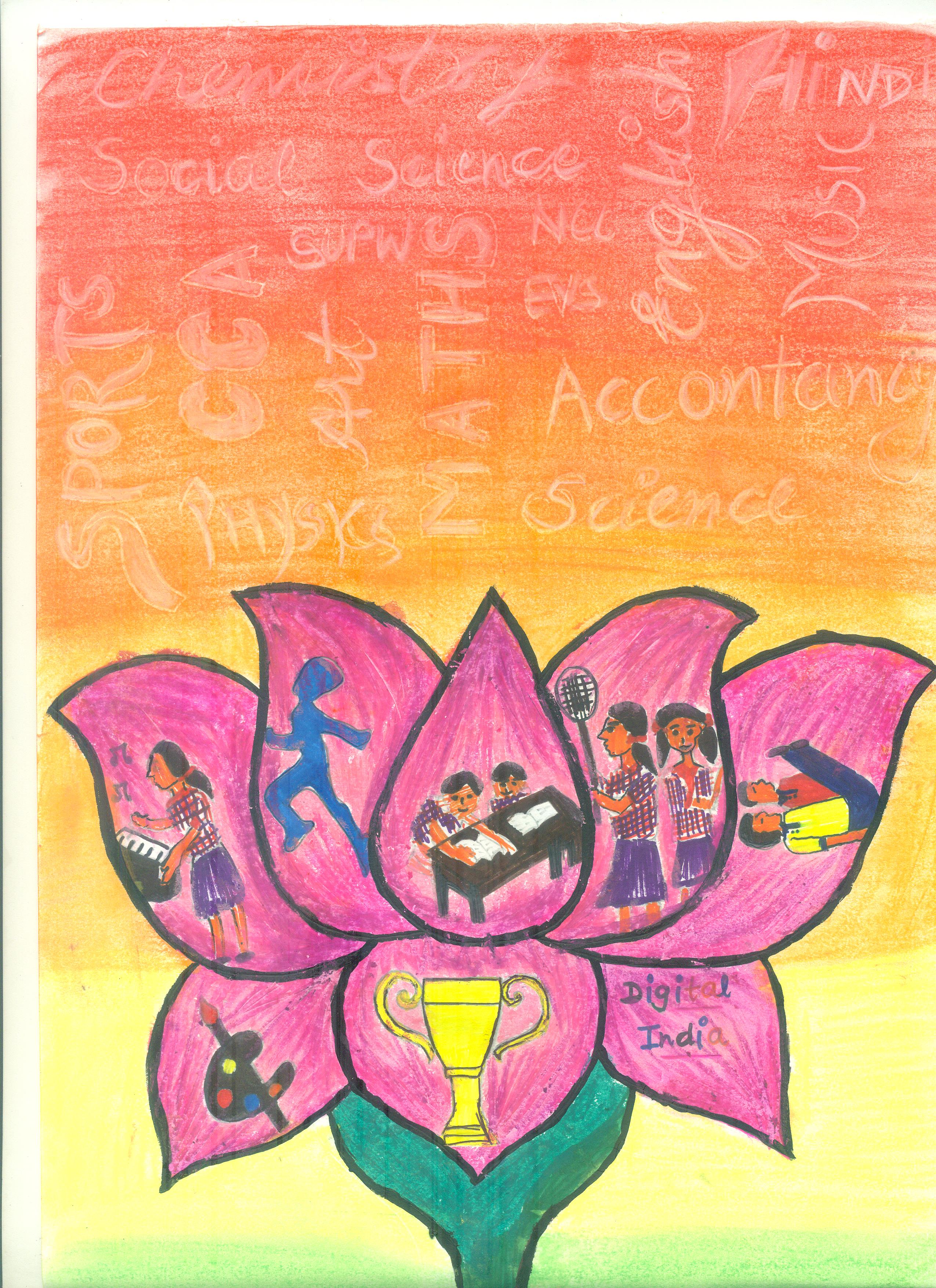 केन्द्रीय विद्यालय आयुध निर्माणी मुरादनगरKENDRIYA VIDYALAYA ORDNANCE FACTORY MURADNAGARविद्यालय पत्रिकाSCHOOL MAGAZINEसत्र 2018-19SESSION 2018-19केन्द्रीय विद्यालय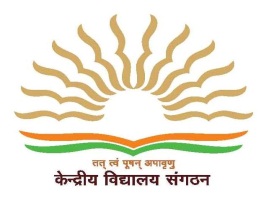 आयुध निर्माणी, मुरादनगर, गाजियाबाद(उ०प्र०)KENDRIYA VIDYALAYAOrdnance Factory, Muradnagar ,GHAZIABAD (U.P.)संपादक मंडल / EDITORIAL BOARD मुख्य संरक्षक    			: श्री वाई अरुण कुमार, उपायुक्तCHIEF PATRON  			: SH. Y. ARUN KUMARसंरक्षक		 			: श्री विजय पाल सिंह, प्राचार्यPATRON				: Sh. Vijay Pal Singh, Principal सलाहकार 	 		 	: श्री श्याम बहादुर यादव, उप-प्राचार्य ADVISOR	 			: Sh. Shyam Bahadur Yadav, Vice-Principalसंपादक/ EDITORS 			: डॉ पूनम त्यागी, पी.जी.टी. (हिंदी)	 	  			: Dr. Poonam Tyagi,  PGT Hindi					 : श्री अजय कुमार, पी.जी.टी. (हिंदी)		 			: Shri Ajay Kumar, PGT Hindi		 			 : श्रीमती मंजुला भट्टाचार्य, पी.जी.टी. अंग़्रेजी		 			: Smt. Manjula Bhattacharya, PGT English		 			:श्रीमती संगीता सिंह, टी.जी.टी. अंग्रेजी					:Smt. Sangeeta Singh, TGT English		   			:श्रीमती कुसुम गौड, प्राथमिक शिक्षक		 			:Smt. Kusum Gaur, Primary Teacherविद्यार्थी संपादक/STUDENTS EDITORS: 	विपुल चौधरी(Vipul Chaudhary), XIIC				        	सिमरन (Simran), XII A 				        	सार्थक (Sarthak), XI D				      	  मधुलय (Madhulay), XI-Dकवर सज्जा/COVER DESIGN :  		: श्रीमती चित्रलेख, टी.जी.टी. कला Smt. Chitra Lekha, TGT  ArtPrincipal’s MessageDear Parents and the KVOFM Community,It gives me immense pleasure in releasing the e-magazine  of our school magazine. Keeping pace with the technological advance of our society as a whole we have switched to the electronic version this year and will strive to improve further in coming years in publishing the e-magazine of our school. Another objective of e-magazine is our efforts to reduce paper usage. As you know trees are the major contributors in paper production and the more we reduce paper usage the more we preserving tress which leads to environmental conservation.It is said that a school is a place where everyone learns and everyday gives new opportunities for learning and bringing new ideas. And today’s students, the major beneficiaries of this learning, carries a foundation for holding and managing tomorrow’s society in all fields of life and living. The school is always working and will continue in this direction. To help the Vidyalaya on track there are people who always come forward to cooperate and I am honoured to acknowledge the contributions of the Parents, Guardians, the OFM and the KVS. There are many activities the school undertakes throughout the year, these programs highly contributes in making each students a good citizen of our unique country. In studies, it is a matter of great pleasure to announce that the school has achieved 100% in CBSE Board exam consecutively in 2017-18, 2018-19 in class X and XII with increasing trends of PI.The magazine provides an invaluable effort to the students to unleash their literary prowess in terms of storytelling, poems, collection of knowledge artefacts among others. Please take a moment to enjoy and encourage our students and provide your suggestions for improvement.Together we grow,Best Regards(Vijay Pal Singh)   Principalकेन्द्रीय विद्यालय आयुध निर्माणी, मुरादनगरपरीक्षा परिणाम कक्षा-12 (सत्र 2018-19)विज्ञान संकायवाणिज्य संकायकला संकायपरीक्षा परिणाम कक्षा-10 (सत्र 2018-19)LIST OF SUBJECT TOPPERS Class XII (Session 2018-19)LIST OF TOPPERS CLASS XI (Session 2018-19)Annual ReportThe Vidyalaya recorded excellent performance in all fields be it the various avenues of academic achievements, exhibitions, social and cultural events, sports and games, and extra-curricular activities. Individual performances, over-all and subject-wise, in Board examination broke all previous records for the two successive academic sessions of 2017-18 and 2018-19. We had toppers at the Social Science Exhibitions at the cluster level while there was even brighter performance in Science Congress as we have national champion from this Vidyalaya. Our students have also made us proud of their achievements in NCC at the state level. Speaking of sports, the students brought a collection of medals including Gold. It is like a never ending list and we are glad to highlight the major ones below.  Academic result of year 2017-18Its our pleasure to inform that, we had 100% result in Board Exam Topper of our Vidyalaya are :Ritika Raj 		- 	97.6%		Science StreamNeha Sharma	-	97.6%  	Humanities Stream Ritika Raj scored 100/100 in English.  Megha Sharma secured 100/100 in Hindi . The top scorer of Commerce stream is Ayush with 90% 07 students of class XII and 09 students of class X secured more than 90% aggregate in 2017-18 In class Tenth toppers are  Yash Bhardwaj	-	96% Lakshit 		-	94.8% Tanishka		-	94.6%  Academic result of year 2018-19 is also 100%12 students of class XII and 16 students of class X secured more than 90% aggregate in 2018-19 Toppers of Science stream are : Yukta Sharma 	-	95.2% Aditi Sharma	-	94.2% Akshat Yadav	- 	93.4%            Commerce Toppers : Harsh Sagar 	- 	92.2% Payal		-	90.8% Khushi Tyagi	-	85.6%Humanities Toppers : Sujata Mittal	-	93.8% Ritika		-	92.2% Nikita Yadav	-	91.4% Aditi Sharma secured 100/100 in Hindi .Class X Toppers of session 2018-19 are :  Ojaswini			-	96.8% Riya, Taniya, Harsh 		-	96%Akansha 			-	95.2%Taniya and Ayush secured 100/100 in Hindi .And Kanak secured 100/100 in IT03.  .............. our teachers delivered 100% result with good quality at CBSEFollowing teachers were awarded certificate of excellence by KVS (class XII – Gold category) :Sh. Narendra Kumar...................(Biology)Sh. Jitendra Kumar ………………….(Chemistry)Sh. Babulal.................................(Geography)Sh. V.K. Dubey............................(History)Sh. Ajay Kumar...........................(Hindi)Dr. Poonam Tyagi.....................(Hindi)In Silver Category :	Sh. D.C. Bhatt.............................(Physics)	Smt. Richa Mehta.......................(Chemistry)	Smt. Khushboo Aggarwal...........(Comp. Sc.)	For class X result – following teachers were awarded certificate of excellence :In Gold category – Smt. Phool Khan (Hindi)In Silver Category	- Smt. Madhu Paliwal (Science)Sh. K.D. Shukla	 (hindi)Sh. Sukhvir Singh (Social Science)Sh. Babulal (Social Science)Smt. Shivani (Maths )Smt. Manjula Bhattacharya (English)04. Remedial classes were organized during winter break for class X and XII and  Study material prepared by KVS (HQ) for various subject for class X and XII was distributed among students. Now let us move to extracurricular achievements of our students.05.  Social Science Exhibition with the theme  “Ek Bharat Shrestha Bharat” was Conducted at school level and cluster level .  At cluster level Akansha  and Tanya got first position in Hindi debate.Group dance and group song bagged second positionSweekriti Singh stood second in creative writing and secured third place in Sanskrit Shlok recitation, English Debate and Hindi Kavya Path bagged IIIrd position.06. Science Exhibition : Science exhibition conducted at school level in August 2018. 07. In National Children Science Congress (NCSC).  Four students of our Vidyalaya represented at National level and got 1st position.  The following students were guided by Sh.D.C. Bhatt , PGT (Physics): Akshat Yadav			Yash Kirti					Ajay Pal				Yash AryaIn the year 2018-19, two students represented our Vidyalaya at Regional level and got 2nd position.  They further represented our Vidyalaya at National level. These students were guided by Sh.D.C. Bhatt , PGT (Physics).Divya Satyam  08. CCA Activities : 	Different  CCA activities like Earth Day Celebration, Hindi and English Debate , Painting Competition, Paper Bag and Handmade item competition, Hindi Pakhwaadaa, Swachchhta Pakhwara, Vigilance Awareness Week, Sadbhawna Diwas, Parakram Diwas, Quiz Competition, Constitution Day, Bhasha Sangam etc. were conducted in the academic session 2018-19.09.  NCC Achievements:  i) Surabhi of class X secured best cadet at group level under UP directorate.ii) 23 cadets successfully completed A certificate.iii) 2 (two) cadets qualified for Thal Sena camp (TSC)iv) 1 cadet won first place in 5 km race.v) This year 22 cadets are enrolled for A certificate. Our teacher Smt. Sangeeta Singh went for Associate NCC Officer’s (ANO) training at Officer’s training academy, Gwalior and successfully completed three months training with Alpha grading.She also won certificate of excellence in the  Yoga instructional Practice.Exercise ShaktiExercise – Yuva Shakti planning of social activities and community development programmesLecture instructional practice.Best layout – camp planning Now she is a commissioned officer – holding the rank of third officer.10. Scout and Guide  : Total 115 students were enrolled under scout and guide, 75 scouts and 40 guides.04 Scouts and 02 Guides had attended and qualified for Rajya Puruskar testing camp. 06 Scouts and 06 Guides attended testing camp and qualified for Tritiya Sopan  Dwitiya Sopan was conducted at Vidyalaya level – 20 Scouts and 14 Guides had attended and qualified successfully.   Thinking day was celebrated  on 22 Feb 2019 .11.  On 2nd October on the occasion of “Gandhi Jayanti” “All Faith Prayer” was organized.  The programme was followed by Shramdaan by the students.12.  Under the program “Ek Bharat Shrestha Bharat” Bhasha Sangam Program was initiated in the Vidyalaya where students were acquainted with 22 languages of our country.  The students were trained to speak 5 sentences in each languages.13. Under the “Jigyasa Programme” of KVS and CSIR a group of 49 students visited to National Physical Laboratory New Delhi and National Institute of Science Communication and information Resources New Delhi on 29.05.2018.   14. In Art department 24 Merit certificates and one commendable prize was secured by our children in All India Child Artist Exhibition in KV ONGC Rajmundary and in PCRA painting competition. Two commendable prizes were bagged by the students of our Vidyalaya.15. Under the programme – “Pustakophar”, students donated their books to school for next session. 16.  Silver Jubilee Celebration by Alumini of 93 and 94 batch was conducted in Vidyalaya on 17 Nov 2018 and 05 May 2019 respectively.  The school was shifted to this building in the year 1993.17.  SPORTS :  Sports achievement         In Regional games sports Meet        i)  Aradhya Nagar U/17 Tae-Kwon-Do  got Bronze Medal       ii)  Ashish Rana U/17 100 M Hurdle got Gold Medal      iii)  Rajiv Pujari U/19  got Silver medal Bronze medal in 500M race and 5Km Cross Country race           iv) Tanya Tyagi U/14 got Gold medal and Bronze medal in 200M and Relay race 4x400 M  In KVS National Games 2018-19Master Ashish Kumar XI D U/17 and Km.Tanya Tyagi class VIII U/14 selected for KVS National games held at Delhi for hurdle and 200M race. Sports Day celebrated in Vidyalaya on 27.11.18Paryatan Parv – Excursion was organized for Primary and secondary students. The students visited various historical places of Delhi and Hastinapur. Lot of activities were organized in school to enhance the knowledge of students.   Different rallies for Swachchh Bharat and  Vigilance Awareness week were organized   On 14th November 2018  Children’s Day was celebrated in Primary Section and magic show was organized for all the students.  Under State Partnership Program with government school the students of Rajkiya Uchchatar Madhyamik Vidyalaya Noorpur and Kushalia visited our Vidyalaya and participated in various activities. Awakened Citizen program in collaboration with Ram Krishan Mission Delhi was carried out throughout the session for the students of class 7th and 8th to inculcate moral values in the students. Honourable Prime Minister Narendra Modi ji’s live telecast on Pariksha Pe Charcha was  shown to the students on 29.01.2019.  Community Lunch is a regularly arranged for students in primary section.  Grandparents day was organized with  great  pomp and show.  Spic Macay – Sitar Vadan program by Mr. Majumdar was organized on 19.09.18  Mobile Science Exhibition for students from 04.10.2018 to 06.10.2018 was held in Vidyalaya by National Science Congress. On 30th November vaccination against Rubela and Measles were given to the students. In collaboration with National Institute of Social Defence (NISD) : One day workshop was conducted on 25 Jan 2019 at K.V. O.F. Muradnagar to create awareness among the school children.125 students had participated in this workshop.Several activities such as essay writing and poster making competition were conducted at several occasions.Members of Brhma Kumari group motivated the students by their spiritual lecture.Motivational speech was delivered and students were addressed on the topic Substance Misuse and Drug Addiction.        To enhance the use of Rajbhasha Hindi Diwas / Pakhwara was celebrated from 14 Sep to 28 Sept 2018 under which various activities and competitions were conducted where students and staff of the Vidyalaya had participated.Swasth Bachche Swasth Bharat (SBSB)SBSB programme is being continued which emphasizes on physical Health and fitness of the students so that they can participate.  Physical fitness profile was prepared for all students and teachers. A Physical training programme was held for teachers and students.  Back to BasicKVS implemented Back to Basic in 2017-18. It focuses on learning outcomes, the core concepts and competencies in each subject in Primary and upper primary which have been identified in relation to different levels.Not only students but the teachers are also attending various In-services Courses and different training programmes conducted by KVS to improvise their knowledge.This program is expanded which cover all the classes.  The Infrastructure of the school has been developed as per the requirement No School can move ahead without innovation. As a step in same field  Atal Tinkering Lab was established for innovation in Science.Students Council is also constituted every year in our Vidyalaya .  This council serves to engage students in learning about democracy and leadership.  It also gives awareness regarding Road Safety, Health and Hygiene , Nature, Adolescence  Gender Sensitization.In Primary every Saturday is a “Anandwar (Funday)” Various activity such as dancing, singing , film shows, storytelling etc are being organized to make Funday more interesting.ATAL TINKERING LABOur school has been selected to collaborate under Atal Innovation Mission (AIM) to establish, operate and support Atal Tinkering Lab (ATL), a work space where students can give shape to their ideas through hands on - Do it yourself mode and develop innovation skills.     The lab will boost scientific innovation at the school.The lab is equipped with ‘Do-it-yourself Kits‘ and all the instruments related to Science along with an Ideation Studio.     The school is truly making all sincere efforts to create innovators for a skilled India. All students from Class VI-XII will benefit from the lab.            We as a host school for Atal tinkering labs are trying to foster curiosity, creativity and imagination in young minds and inculcate skills such as(1)  todesign mind set, (2) computational thinking,(3) adaptive learning,(4) physicalcomputing etc.Young children will get a chance to work with tools and equipment to understand what, how and why aspects of STEM Science, Technology, Engineering and MathematicsOur main aim is be to solve day to day problems like energy crisis, pollution, global warming, food shortage, preservation of biodiversity..We inculcate the basic concepts of science in the minds of students. We develop rational thinking.Tinkering lab give a freedom to the students to experiment with the tools.We take a help from philanthropic and other institutions undercorporate social responsibility like KIET, RKGITmany more to come.Kendriyavidyalayasangathan make a hub for ATL with collaboration of Blue Jeans organization which interact with students of various vidyalaya with video conference.We will be very humble to follow the rules and regulations of Atal innovation mission.We conduct following programsin our labs to foster inventivenessIdentification of electronic items Colour coding of resistances  Arduino boardSnapino making coding a snap3 D printingSholderingCutting of Sheet, Measurement(Formation of Chessis)Electrical Modules Electronics ModulesUse of IC 555,293etcSnapino Kit  Uses BOT car UnprogrammedUse of Arduino board and applicationSensors   IR,UltraSonic,Humidity  ,PIR BOT car programmed. We encourage the children, community to think and work scientifically and play with science..हिन्दी विभागlPpk balkuufn;k¡ u fi,¡ dHkh viuk ty]o`{k u [kk;sa dHkh viuk Qy]vius ru dks] eu dks] /ku dks]ns'k dks ns ns nku js] oks lPpk balku jsA	oks lPpk balku ----------------AApkgs feys lksuk&pk¡nh] pkgs feys jksVh cklh]egy feys cgqlq[kdkjh] pkgs feys feys dqfV;k [kkyhizse vkSj larks"k Hkko ls] djrk tks Lohdkj js]	oks lPpk balku ----------------AA&vkstl pkS/kjh				      पाचवीं ब   		udyh eksj,d dkS, dks eksj ds dqN ia[k fey x,A dkS, us lkspk eksj ,d lqanj i{kh gSA mlds ia[k yxkdj eSa Hkh lqanj cu tkÅ¡xkA ;g lkspdj dkS, us eksj ds ia[k viuh iw¡N esa fpidk fy,A dkSvk [kq'kh&[kq'kh eksjksa ds ikl x;k vkSj cksyk eSa Hkh vc eksj cu x;k gw¡A eksj Øksf/kr gksdj cksys] dkS, ds cPps! rwus gekjs ia[k pqjk fy,] Hkkx ;gk¡ lsA ;g dgdj mUgksaus मोर dks ekj&ekjdj ogk¡ ls Hkxk fn;kA dkSvk fdlh rjg viuh tku cpkdj vius lkfFk;ksa ds ikl x;k vkSj cksyk eq>s cpk yksA eksj eq>s ekj jgs gSaA dkSvksa us mldh iw¡N esa yxs eksj ds ia[k ns[ksaA os cksys vPNk! rw eksj cuuk pkgrk FkkA tk vc eksjksa ds ikl gh tkA mUgksaus Hkh pksap ekjdj mls Hkxk fn;kA cspkjk udyh eksj u eksjksa dk lkFkh cu ldk] u dkSvksa dkA mlus tYnh ls ia[k mrkjs vkSj fQj ls dkSvk cu x;kAf'k{kk& gekjk okLrfod :i gh gekjh vlyh igpku gSA				    &Nfo d';i				चौथी सvueksy opu;g fu;e ikyu djsa]lk/ks tks uj ;ksxAijfgr dk lk/ku djs]fudV u vkoS jksxAA		vk/kk [kkb;s] nqxuk lksb;sAfrxquk ihft,] pkSxquk g¡fl;sAjksx 'kksd ds ikl u cfl;sA,d ckj [kk;s lks ;ksxhAnks ckj [kk;s lks HkksxhAckj&ckj [kk;s lks jksxhA		gks jksx u ftlds ru&eu esa		gS lq[kh ogh ml thou esaAlnk Hkw[k ls vk/kk [kkvks]iwjk ikuh fivksAnqxquh dljr g¡lh pkSxquhcjl lok lkS ftvksA		vkS"k/k ugha O;k;ke lekuk]		O;; ugha dksbZ ykHk egkukAvklu] lRlax] /;ku] lekf/k]nwj djS ru&eu dh O;kf/kAlc jksxksa dh pkj nok]feV~Vh] ikuh] /kwi] gokA		iSj xje v: isV uje flj BaMk]		?kj vk;s oS| gdhe rks ekjks MaMkAde [kkuk ij [kwc pckuk]ranq#Lrh dk ;gh [ktkukA&vkstl pkS/kjhपाचवीं बmBks&mBksiŸkh MksyhfpfM+;k cksyhgqvk losjkmBks&mBksANkbZ ykyh?kVk fujkyhfeVk v¡/ksjk mBks&mBksAvkyl R;kxksI;kjs tkxksvk¡[ksa [kksyks] mBks&mBksAns[kks >k¡dh]Hkkjr ek¡ dhAt; t; cksyks] mBks&mBksA&'kkS;Z nhi feŸky  r`rh; ^v*         ekrk&firkek¡ us lhus ls yxk;k]vk¡py esa Nqik;k eq>dks]firk us dk¡/ks ij cSBk;k]ckgksa esa mBk;k eq>dksAHkw[k yxh rks f[kyk;k]/kwi yxh rks cpk;k eq>dks]ek¡ us Qqlykdj fl[kk;k]firk us Mk¡Vdj le>k;k eq>dksAlaLdkjoku cuk;k] vknj fl[kk;k]vPNs cqjs dk QdZ crk;k eq>dksgj nq%[k ls nwj fd;k][kqf'k;ksa ls ugyk;k eq>dks	eerk vkSj I;kj ls lhap ekrk&firk us esjs]	ikS/ks ls isM+ cuk;k eq>dksA&psru                   ग्यारहवीं दcpiu uUgk I;kjk&lk cpiuAthou dk ,d VqdM+k cpiuAuV[kV uknkuh dk cpiuAfo|k esa tks Mwck ru euAA[ksydwn esa xqtjk cpiuA;kn fnykrk gS izfr{k.kAAjax&jaxhyh nqfu;k esa]chrk gS lqUnj&lk cpiuAA&कमलबारहवी सnqvknqfu;k esa lcls rkdroj pht gS yksgk]tks lcdks dkV Mkyrk gSAmlls rkdroj gS vkx]tks mldks fi?kyk nsrh gSAmlls rkdroj gS ikuh]tks mls cq>k nsrk gSAmlls rkdroj gS euq";]tks mls ih tkrk gSAmlls rkdroj gS ekSr]tks euq"; dks [kk tkrh gSAvkSj ekSr ls rkdroj gS nqvk]tks ekSr dks Hkh Vky nsrh gSA&वैभव चौधरीबारहवीं सthou i;ZUr lkFk fuHkkrs f'k{kdckY;dky ls thou i;ZUr]lkFk fuHkkrs f'k{kdthou iFk ij lgh xyr dh jkg fn[kkrs f'k{kdgj dfBukbZ esa jkg fn[kk,¡]gj eqf'dy esa [kM+s gSa f'k{kdf'k{kd dh efgek vuUr]bZ'oj ls cM+s gSa f'k{kd]f'k{kd ds f'k{k.k ds }kjkf[kyk gqvk gS ;s peu,sls f'k{kd dks esjk 'kr&'kr ueuAf'k{kd egku gSa] gesa nsrs Kku gSaAf'k{kd dk lEeku djuk] viuh gh 'kku gSAge Qwy gSa peu ds f'k{kd Hkxoku gSaAf'k{kd ls gh egdrk] ;s lkjk tgku gSAf'k{kd egku gSA&nsok'kh"k oRl X;kjgoha ^v*f'k{kddHkh Mk¡V&MiV dj] I;kj trk;kdHkh jksd&jksd dj] pyuk fl[kk;kdHkh dkyh LysV ij pkWd ls,d mTToy Hkfo"; dk lwjt mxk;kA	dHkh <ky cudj eqf'dyksa ls cpk;kdHkh gd ds fy, yM+ fl[kk;kdHkh xyrh crkdj] dHkh xyrh cpkdj,d lPps xq# dk QtZ fuHkk;kAdHkh ekrk&firk cu] nh lykgdHkh nksLr cu gkSalyk c<+k;kvkt dgrh gw¡ mu VhplZ dks cM+k&lk ^^FkaSd ;w**ftUgksaus gesa bl dkfcy cuk;kA &dud pkS/kjhX;kjgoha ब[kq'kh D;k gS\	ge dSls [kq'k jg ldrs gSa] ;g cM+k gh vPNk fo"k; gS] D;ksafd vkt ds vk/kqfud thou esa [kq'kh dgha fNi&lh xbZ gSA fdlh ds fy, u;k ?kj] u;h xkM+h [kq'kh gS] rks dgha fdlh ds fy, 100% vad [kq'kh gSA ijUrq vlfy;r esa [kq'kh D;k gS\ [kq'kh dk vFkZ gS] nwljksa dks [kq'k j[kukA nwljksa dh enn djukA fdlh ds lius iwjs djukA I;klksa dks ikuh fiykuk] isM+&ikS/ks yxkukA D;k lc ;g dk;Z djrs gSa\ vf/kdrj ughaA ;s lc dk;Z djus ls gesa T;knk [kq'kh feysxhA [kq'k jgus ds fy, nks egRoiw.kZ pht+ gSa&¼1½  pht+ksa dk bLrseky dhft, balkuksa dk ughaA¼2½  balkuksa ls I;kj dhft, pht+ksa ls ughaA &_rq Hkkj}ktX;kjgoha ^v*ns'k cM+k cu tk,xkns'k cM+k cu tk,xkvPNs&lPps dke djsa rks] ns'k cM+k cu tk,xkANksVk&lk ,d nhi tyk nsa rks] va/kdkj feV tk,xk]e/kqj cksy ;fn cksysa rks] y{; gesa fey tk,xk]lHkh feydj djsa lkeuk rks] 'k=q fVd ugha ik,xkAuUgk cht ;fn cks ns age] o`{k ogha cu tk,xk];fn bZaV ij bZaV /kjsa rks] egy [kM+k gks tk,xkAfcuk #ds pyrs tk,¡ rks] viukiu c<+ tk,xkAcw¡n&cw¡n ?kV esa Mkysa rks] ?kM+k ogha Hkj tk,xkA &d`frdk R;kxhX;kjgoha सgj dke esgur ek¡xrk gS,d xk¡o esa ,d xjhc yM+dk jgrk FkkA og vukFk FkkA gj fnu ydM+h dk xV~Bj ysdj 'kgj cspus tk;k djrk FkkA ydM+h dk xV~Bj] og cgqr gh dykRed <ax ls ck¡/kk djrk FkkA ,d fnu ,d lsB th dks mlds xV~Bj ck¡/kus dk rjhdk cgqr ilan vk;kA lsB th us iwNk] ^csVk! bl xV~Bj dks brus dykRed <ax ls fdlus ck¡/kk gS\* yM+ds us mŸkj fn;k] ^th eSausA* lsB th dks ;dhu ugha gqvkA mUgksaus mldh dykRedrk dks ij[kuk pkgk vkSj yM+ds ls dgk] ^D;k rqe bl xV~Bj dks [kksydj fcYdqy ,sls gh nksckjk ls ck¡/k ldrs gks\* yM+ds us fcuk nsj fd, >V ls dg fn;k] th gk¡A mlus lsB th ds lkeus gh xV~Bj [kksyk vkSj Bhd mlh rjg ls nksckjk ck¡/kdj fn[kk fn;kA lsB th mldh ,dkxzrk] yxu vkSj izfrHkk ds dk;y gks x,A mUgksaus yM+ds ls vius lkFk i<+kbZ djus ds fy, pyus dks dgkA mlus FkksM+h nsj lkspus ds ckn dgk] ^Bhd gS] eSa vkids lkFk pyus ds fy, rS;kj gw¡A* lsB th us mldh f'k{kk dk izcU/k fd;kA og [kqn Hkh mls i<+krs FksA og tks dqN Hkh i<+rk] mls cgqr tYnh ;kn dj ysrkA ns[krs gh ns[krs] mlus mPp f'k{kk gkfly dj yhA cM+k gksus ij ;g ckyd ;wuku ds egku nk'kZfud ^ikbFkkxksjl* ds uke ls izfl) gqvkA dgus dk vk'k; ;g gS fd tks O;fDr NksVk&lk dk;Z Hkh iwjh esgur ds lkFk djrs gSa] mUgha esa egkurk ds cht fNis gksrs gSaA f'k{kk dk /;s; gS] ,d [kkyh fnekx dks [kqys fnekx esa cnyukA &eSYde QksClZ&bZ'kw Hkkj{ktX;kjgoha ^c*tk[kw eafnj] f'keyktk[kw eafnj fgekpy izns'k dh jkt/kkuh f'keyk ds izeq[k /kkfeZd LFkyksa esa ls ,d gSA ;g izfl) eafnj tk[kw igkM+h ij fLFkr gSA ;g leqnz ry ls 8048 QhV dh Å¡pkbZ ij fLFkr gSA f'keyk ds lcls yksdfiz; LikWV eky jksM+ ls tk[kw eafnj ds fy, jkLrk cuk gSA tk[kw eafnj esa vc guqeku th dh ,d fo'kky izfrek Hkh yxh gS] ftldh Å¡pkbZ 108 QhV gSA ;g izfrek o"kZ 2010 esa LFkkfir dh xbZ FkhA f'keyk esa dgha ls Hkh vkidks ;g izfrek fn[kkbZ ns tk;sxhA ?kus nsonkj ds isM+ksa ds chp tk[kw eafnj guqeku dk ,sfrgkfld eafnj gSA ;gk¡ ls i;ZVd lw;ksZn; vkSj lw;kZLr ds yqHkkous n`'; dk vkuUn ys ldrs gSaA ,d fdonarh ds vuqlkj guqeku tc lathouh cwVh ysus tk jgs Fks rc mUgksaus tk[kw eafnj ij foJke fd;k FkkA blh ds ifj.kkeLo:i vkt Hkh ogk¡ dkQh la[;k esa okuj fn[k tkrs gSaA &[kq'khvkBoha ^l*ohj 'kghnksa dk cfynkurqe fgan ns'k dh vku&cku viuk vfHkeku u HkwyksAvks Hkkjr okys] ohj 'kghnksa dk cfynku u HkwyksAAbl ekr`Hkwfe ds fy, fd;k ohjksa us izk.kk&leiZ.kAns[kks vc fdruk yky gks x;k rokjh[k dk niZ.kAAcl rkdr ikuk eafty D;k\ cksyks] rkdr okykAD;ksa nks&nks fo"k ns jgs jk"Vª dks tkfrokn&vkj{k.kAArqe le>ks] D;k viuk 'kklu vc tkfr&ik¡fr ij gksxkAij ;ksX;rk dh Økafr&'kfDr dk Hkh izko/kku u HkwyksAA rqe eu ls vkSj opu ls ek¡ dk dt+Z pqdk dj ns[kksAvkil dh Hkwyksa dk rqe] bfrgkl mBkdj ns[kksAAD;ksa LokFkZ flf) ds fy, ;gk¡ fo"k&o`{k mxk, tkrsArqe Hkxr flag] vkt+kn] f'kok ls ohj mxkdj ns[kksAAvks /keZ ijk;.k deZfu"B j.k/khjksa dh larkuksaArqe rqPN dqflZ;ksa dh [kkfrj viuh igpku u HkwyksAANynaHk&}s"k&ik[kaM >wB dk R;kx djks erokyksaAQwV u Mkyks rqe tu&tu dks ,d lw= esa <kyksAAD;ksa iM+k gqvk fodykax vkt rd usrkth dk Hkkjr\tkfr&ik¡fr dk Hkko jk"Vª dk gS O;o/kku u HkwyksAvc viuksa us gh viuk ;g I;kjk Hkkjr ywVk gSAAtks ek¡ ds j{kd gSa] mudk rqe ,glku u HkwyksAnsrs gks D;ksa xyr&xyr lh] rqe jkgsa Hkkjr dksArqe /kS;Z ugha] nsrs gks dsoy vQokgsa Hkkjr dksAAcsp jgs gks jk"Vª vjs] f/kDdkj rqEgsa] f/kd~ rqedksAvkvks ge lc fey&tqydj vc viuk,¡ Hkkjr dksAAiNrkvksxs Hkkjr dh vks lH;rk feVkus okyksaAbl vej rF; dks le>ks] ;w¡ cudj vutku] u HkwyksAA&अपर्णाबारहवीं स vkt frjaxk Qgjkrk gSvkt frjaxk Qgjkrk gS viuh iwjh 'kku lsAgesa feyh vkt+knh ohj 'kghnksa ds cfynku lsAAvkt+knh ds fy, gekjh yach pyh yM+kbZ FkhAyk[kksa yksxksa us izk.kksa ls dher cM+h pqdkbZ FkhAAO;kikjh cudj vk, vkSj Ny ls ge ij jkt fd;kAgedks vkil esa yM+okus dh uhfr viukbZ FkhAAgeus viuk xkSjo ik;k] vius LokfHkeku lsAgesa feyh vkt+knh ohj 'kghnksa ds cfynku lsAAxk¡/kh] fryd] lqHkk"k] tokgj dk I;kjk ;g ns'k gSAft;ks vkSj thus nks dk lcdks nsrk lans'k gSAAizgjh cudj [kM+k fgeky; ftlds mŸkj }kj ijAfgan egklkxj nf{k.k esa blds fy, fo'ks"k gSAAyxh xw¡tus nlksa fn'kk,¡ ohjksa ds ;'kxku lsAgesa feyh vkt+knh ohj 'kghnksa ds cfynku lsAAgesa gekjh ekr`Hkwfe ls bruk feyk nqykj gSAmlds vk¡py dh NS;k¡ ls NksVk ;s lalkj gSAAge u dHkh fgalk ds vkxs viuk 'kh'k >qdk,¡xsAlp iwNks rks iwjk fo'o gekjk gh ifjokj gSAAfo'o 'kkafr dh pyh gok,¡ vius fganqLrku lsAgesa feyh vkt+knh ohj 'kghnksa ds cfynku lsAA&bZ'kw Hkkj}ktX;kjgoha ^c*^,d >wB] lkS lp ij Hkkjh*	,d ckj dM+dM+krh BaM esa ,d yM+dk vkSj mldh ek¡ ,d drkj esa [kM+s FksA og yM+dk jkew jkr dks nl cts Hkh viuh ek¡ ds lkFk mRlkg ls drkj esa blfy, [kM+k Fkk D;ksafd mlds lsB th ogk¡ drkj esa [kM+s lHkh yksxksa dks dEcy ns jgs Fks vkSj lksp jgk Fkk fd tSls gh mldh ek¡ ds gkFkksa esa dEcy vk,xk rks og muls ys ysxk vkSj mls igyh ckj u;k dEcy vks<+us dks feysxkA blh lq[kn dYiuk esa Mwc [kq'kh ls og nks&pkj gqvk tk jgk Fkk] ysfdu ;s D;k lsBth mldh ek¡ dks NksM+ vkxs c<+ x,A jkew dh lgu'khyrk tokc ns xbZA og ek¡ ls gkFk NqM+kdj nkSM+ iM+k lsBth dh vksj vkSj muds lkeus igq¡p ;kpuk Hkjh vkokt+ esa fourh dh] ^lsBth! Vki esjh eEeh dks dEcy nsuk Hkwy x,A muds cnys eq>s ns nhft,A* ysfdu lsBth jkew dh ckrksa dks vulquk dj dkj esa cSB x,A jkew dh vk¡[kksa esa vk¡lw vk x,A Åij ls mldh ek¡ us nks pk¡Vs vkSj yxkrs gq, QVdkjk] ^eSaus igys gh dgk Fkk fd ugha pkfg, eq>s dEcy fdarq rsjh ftn ds dj.k ;gk¡ bl dM+dM+krh BaM esa ykbu esa yxuk iM+kA ns[k fy;k viuh ftn dk urhtkA*	jkLrs esa Mªkboj us iwNk] ^{kek djsa lj! bruk tkuuk pkgrk gw¡ fd vkius lcdks dEcy fn;k] dsoy ,d dks NksM+ fn;kA og cPpk fdruk nq%[kh gqvk cspkjk\*	^rw tkurk ugha gS] ftlls gekjh cksypky can gS] mldh ek¡ deyh mlh ds ;gk¡ crZu ek¡trh gSA*	dbZ ?kaVs ckn fdlh us deyh dk njoktk [kV[kVk;k] lkeus lsBth dk Mªkboj gkFkksa esa dEcy fy, [kM+k Fkk] ^;s yks dEcy cPps ds fy,A*	deyh dqN fopkj djrh] mlls igys gh jkew us dEcy ys fy;k vkSj cgqr [kq'k gks x;kA csVs dh [kq'kh ls c<+dj deyh ds fy, vkSj dqN ugha FkkA u eku] u LokfHkeku] og #¡/ks xys ls dsoy bruk gh dg ikbZ] ^Mªkboj lkgc! lsBth dks esjk iz.kke dgukA ;g dEcy eSa BaM ls cpus ds fy, ugha] ek= csVs dh [kq'kh ds fy, ys jgh gw¡A 'kadj us dgk ^Bhd gS* vkSj viuh lkbfdy ij cSBdj vius ?kj dks izLFkku dj x;kA ?kj igq¡prs gh iRuh us loky fd;k] ^;s D;k [kkyh gkFk] vkt rks lsBth vkidks dEcy nsus okys FksA ^^lsBth ds lkjs dEcy [kRe gks x;s FksA** ,d cPps dh [kq'kh dh [kkfrj mls ;g >wB vkt lR; ls Hkh dgha cM+k ut+j vk jgk FkkA 			&नुपूरबारदवींa ^द* csVh cpkvks] csVh i<+kvkscsVh cpkvks] csVh i<+kvksAcsVh gS tx dk vk/kkjtc ek¡ gh tx esa u gksxhrks rqe tUe fdlls ikvksxs\tc cgu u gksxh ?kj ds vk¡xu esarks fdlls :Bksxs] fdls eukvksxs\tc nknh&ukuh u gksaxhrks rqEgsa dgkuh dkSu lquk,xk\tc dksbZ LoIu lqanjh gh u gksxhrks rqe fdlls C;kg jpkvksxs\tc ?kj esa csVh gh u gksxhrks rqe fdl ij ykM+ yqVkvksxs\ftl nqfu;k esa L=h gh u gksxhml nqfu;k esa rqe dSls jg ikvksxs\tc rsjs ?kj esa cgw gh u gksxhrks dSls oa'k vkxs c<+kvksxs\ukjh ds fcu tx lwuk gSrqe ;g ckr dc le> ikvksxs\csVh cpkvks] csVh i<+kvksA-अनुषाग्यारहवीं अ nksLrnksLr dSlk gks]tks lkFk nsus okyk gksAtks lnSo gesa]xyr jkLrs ls]lgh jkLrs ij] ys tkus okyk gksAtks xqLlk gksds Hkh ekQ dj nsus okyk gksAtks lnSo lkFk nsus okyk gks]nksLr ,slk gksA&vueksyvkBoha ^v*i;kZoj.k lqj{kkiznwf"kr i;kZoj.k dks cpk,¡vkvks feydj isM+ yxk,¡Agksyh gks ;k nhokyhmRlo gks ;k 'kknhugha ge iVk[ks tyk,¡vkvks feydj i;kZoj.k cpk,¡Aikuh dk rqe eksy igpkuks^ty gS thou* rqe ;s tkuks]bldks rqe u O;FkZ cgkvksvkvks feydj i;kZoj.k cpk,¡A&KkuohvkBoha ^v*#duk ugha;w¡ gh ugha feyrh jkgh dks eaft+y],d tquwu&lk fny esa txkuk iM+rk gS]iwNk gS fpfM+;k ls dHkh dSls cuk vkf'k;kuk]rks cksyh Hkjuh iM+rh gS mM+ku ckj&ckj]frudk&frudk mBkuk iM+rk gSA& भावना       ग्यारहवीं अeSxthuLdwy dh eSxthu Ni jgh gSfeyk eq>s tks lekpkjAlkspk eSa Hkh fy[k Mkyw¡vkfVZdy nks&pkjdfork fy[kw¡] dgkuh fy[kw¡;k fy[kw¡ lekpkjbUgha fopkjksa esa [kks;k&[kks;klksp jgk Fkk ckj&ckjdqN le> u vk;k rks,d rqDdk ekj MkykVwVs&QwVs 'kCnksa esabl dfork dks fy[k MkykA&vueksyvkBoha ^v*fdruh I;kjh viuh fganhfdruh I;kjh fgUnh viuh]lcls U;kjh Hkk"kk viuhAtkr ikr dk Hksn u tkus]izhfr dh gS ;s Qqgkj fganhfdruh I;kjh viuh fganhA^fujkyk* dk vkst gS blesa]^fnudj* dk tks'k gS blesaA_f"k;ksa vkSj larksa dh] vej lar ok.kh gS fganhfdruh I;kjh viuh fganhA xaxk&lh ikou fganhcksys dksbZ iatkch lk fla/kh] Hkkjr ek¡ ds ekFks dh fcanh]fdruh I;kjh viuh fganhArhFkZ&lh ikou ;g Hkk"kk];g Hkkjr dh HkkX; fo/kkrk]vf[ky Hkkjr ds yksxksa dh]vkdqy iqdkj gS fganh]fdruh I;kjh viuh fganhA&नेहा     बारहवीं स^^ek¡ rw gksrh rks------**uhan cgqr vkrh gS] i<+rs&i<+rsAek¡ gksrh rks dg nsrh] ,d I;kyh pk; cuk nw¡AA	Fkd x;k tyh jksVh [kk&[kkdj]	Ek¡ gksrh rks dg nsrk ijkBs cuk nsAAHkhx x;h vk¡lqvksa ls vk¡[ks esjh]ek¡ gksrh rks dg nsrk vk¡py ns nsAAjkst ogh [kq'k jgus dh dksf'k'k]ek¡ gksrh rks eqLdjk ysrkAAnsj jkr gks tkrh gS ?kj igq¡prs&igq¡prs]ek¡ gksrh rks oDr ls ?kj ykSV tkrkAAlquk gS dbZ fnuksa ls oks Hkh ugha eqLdjkbZ];s etcwfj;k¡ u gksrha rks ?kj pyk tkrkAAcgqr nwj fudy vk;k gw¡ ?kj ls vius]rks rsjs liuksa dh ijokg u gksrh]	------ rks cl pyk vkrkAA&dkSfVY; R;kxh , vkBoha ^v*fxjuk Hkh vPNk gS^^fxjuk Hkh vPNk gS]vkSdkr dk irk pyrk gS -----c<++rs gSa tc gkFk mBkus dks -----viuksa dk irk pyrk gS!ftUgsa xqLlk vkrk gS]oks yksx lPps gksrs gSa]eSaus >wBksa dks vDljeqLdqjkrs gq, ns[kk gS -----lh[k jgk gw¡ eSa Hkh]euq"; dks i<+us dk gquj]lquk gS psgjs is -----fdrkcksa ls T;knk fy[kk gksrk gS -----!        &vfHk"ksd ;kno , vkBoha ^v*i;kZoj.kou gS lksuk bls u [kksukAthounkrk o`{k fo/kkrkAAou nsrk gS ok;q gesaAyEch vk;q dh ok;q gesaAAouLifr;ksa ls ou gekjkAfdruk lqUnj fdruk I;kjkAA		ty&Fky&ok;q dks jf[k, lkQA		i;kZoj.k 'kq)rk vius vkiAAo`{k yxkdj djks gfj;kyhApkjksa rjQ QSys [kq'kgkyhAA&Hkkjrh , vkBoha ^v*ek¡ek¡ ml ijekRek dk uke gS]tks vkSjksa dks [kq'kh nsrh gS]vkSj lcdk nq%[k]vius lhus esa cVksj ysrh gSA	ek¡ ml eerk dk uke gS]	tks lcdks 'khry gok nsrh gS]	vkSj [kqn vfXu esa >qylrh gSAek¡ ml n;k dk uke gS]tks lcdks ekQ+ dj nsrh gS]vkSj lc nq%[k lgrh gSA		ek¡ ml nsoh dk uke gS]		tks lalkj dks pykrh gS]		vkSj cnys esa dqN ugha ek¡xrhA ek¡ gh izFke xq# gS]ek¡ gh izFke nksLr]ek¡ gh lalkj gS]ek¡ gh thou gSA&nsoka'k R;kxhvkBoha ^v*xq#xq# dh ifjHkk"kk dksbZ u tkustkus ogh tks lPpk Kkuhxq# gS nkrk Kku dks'k ds]ge gSa Kkuh ds f'k";ru&eu&/ku gS] mUgsa lefiZr]thou dh gj lk¡l gS vfiZr]djrs tks xq# dk viekudHkh  feyrk mudks KkuAxq# gh nsrs gedks Kkudjrs gSa ge mudks iz.kkeA&dkfrZd lgyksr , आठoha ^v*cl ,d dne vkSj-----cl ,d dne vkSj bl ckj fdukjk gksxk     cl ,d ut+j vkSj bl ckj b'kkjk gksxkAvEcj ds uhps ml cnyh ds ihNs dksbZ rks fdj.k gksxh     bl va/kdkj ls yM+us dks dksbZ rks fdj.k gksxhAcl ,d igj vkSj bl ckj mtkyk gksxk     cl ,d dne vkSj bl ckj fdukjk gksxktks y{; dks Hksns oks dgha rks rhj gksxk     bl rirh Hkwfe esa dgha rks rhj gksxkcl ,d iz;kl vkSj vc y{; gekjk gksxk     cl ,d dne vkSj bl ckj fdukjk gksxktks eafty rd igq¡ps oks dksbZ rks jkg gksxh     vius eu dks VVksyks dksbZ rks jkg gksxhtks eafty rd igq¡ps oks dne gekjk gksxk     cl ,d dne vkSj bl ckj fdukjk gksxkAcl ,d ut+j vkSj bl ckj b'kkjk gksxk -------&vkdka{kk feŸkyग्यारहवीं ब?keaMfdlh dks Hkh vius ls de dHkh u ekuksAlcdh ;ksX;rk {kerk vkSj xq.k igpkuksdksbZ u dksbZ fo'ks"krkgj ,d esa gksrh gSAlh/ks&lknksa esa Hkh dksbZizfrHkk fNih gksrh gSAviuh ;ksX;rk ds ?keaM esafdlh dk migkl u djukAlcdks leqfpr vknj nsuklEeku lHkh dk djukA&dkfrZd lgyksr , आठoha ^v*t+ekus dh ;s dgkuhdgrh gS ,d yM+dh t+ekus dh ;s dgkuhtUe yM+dh dk feyk gS ;gh gS mldh uknkuhlHkh dgrs gSa ;s mlls rsjh eqLdku cM+h lqanjexj ;s jhr dSlh gS oks ckgj g¡l ugha ldrhgS oks liuksa dh nqfu;k esa gS pkgr pk¡n Nwus dhtekus dh ;s gjdrsa gSa csM+h mldh jkg dhdqN dgrs gSa] yM+dh gS dgk¡ tk,xh ;s vdsyhdksbZ dgrk gS nqfu;k gS ugha ckgj fudyus dhdksbZ dgrk l¡Hky dj pyuk rw bTtr gS nks ?kjksa dh?kj okys lHkh dgrs gSa jktdqekjh gekjhdksbZ dgrk fd uktqd&lh dyh esjs ?kjkSans dhexj ;s dyh dSlh tks dHkh f[ky ugha ldrhA&vfHk"ksd, uoha ^vek¡cl ls mrjk gh Fkk fd tsc esa gkFk Mkyk rks ns[kk tsc dVh gqbZ Fkh] fdlh tscdrjs us dkV yh Fkh] #i;s vkSj ,d [kr Fkk tks eSaus viuh ek¡ ds fy, fy[kk Fkk] ftlesa eSaus fy[kk Fkk] ek¡ eSa bl ekl vkidks iSls ugha Hkst ikÅ¡xk D;ksafd esjh ukSdjh pyh xbZ gSA og fpV~Bh esjh tsc esa dbZ fnuksa ls iM+h Fkh ysfdu mls iksLV djus dh fgEer ugha gks jgh Fkh D;ksafd xk¡o esa jg jgh ek¡ vius [kpZ ds fy, iSls ml fpV~Bh ds lkFk gh ikrh gS] dksbZ pkj&ik¡p fnu chr pqds Fks fd ,d fnu ek¡ dk i= vk;k eSa Mj x;k Fkk fd ek¡ us [kpZ ds fy, i= Hkstk gksxk ysfdu iSls rks gSa gh ughaA cM+h fgEer djds eSaus i= [kksyk rks eSa pkSad x;k] i= esa fy[kk Fkk fd csVk bl ckj iSls igys ls T;knk Hksts gSa ukSdjh esa c<+ksŸkjh gks xbZ gS csVk] [kq'k jgksA rsjh I;kjh ek¡A eSa lksprk jgk fd vkf[kj ek¡ dks iSls Hksts fdlus\ bl ckr ls eSa vHkh mcjk Hkh ugha Fkk fd ,d vkSj i= esjs ?kj ij vk;k] eSaus i= [kksyk vkSj ns[kk] mlesa fy[kk Fkk fd ,d lkS ipkl #i;s rqEgkjs vkSj ckdh esjs feykdj eSaus rqEgkjh ek¡ dks fHktok fn, gSa] rqEgkjk [kr eSaus i<+k Fkk vkSj ek¡ rks vkf[kj ek¡ gksrh gS pkgs rqEgkjh gks ;k esjhA rqEgkjk tscdrjk HkkbZAA vkt dh nqfu;k esa fdrus yksx vkt Hkh ek¡ dks bruh vgfe;r nsrs gSaA&vkdka{kk, बारहवीं अuUgha dyh gw¡uUgh dyh gw¡ cgkj dh]cfx;k esa tjk f[kyus rks nksAfrryh gw¡ ukS jax dhQwyksa ij t+jk e¡Mjkus rks nksAQwy gw¡ Vslw dk]Qkxqu esa t+jk Qwyus rks nksAufn;k gw¡ ioZrjkt dh]lkxj esa t+jk feyus rks nksA'kksHkk gw¡ ek¡ ds xHkZ dh]eq> tUe ysdj cM+k gksus rks nksA&'osrk 'kekZ आठवींf'k{kkcgqr t:jh gksrh f'k{kklkjs voxq.k /kksrh f'k{kk	pkgs ftruk gh i<+ ysa ge]ij dHkh u iwjh gksrh f'k{kkAf'k{kk ikdj gh curs gSausrk] vQ+lj ;k rks f'k{kdA		oSKkfud] eU=h] O;kikjh		pkgs gks lk/kkj.k j{kdAdŸkZO;ksa dk cks/k djkrh]vf/kdkjksa dk KkuA		f'k{kk ls gh fey ldrk gS		loksZifj lEekuAcqf)ghu dks cqf) nsrhvKkuh dks KkuA		f'k{kk ls gh cu ldrk gS]		Hkkjr ns'k egkuA&साक्षी आठवीं अfirkesjk lkgl esjh bTtr esjk lEeku gS firkAesjh rkdr esjh iw¡th esjh igpku gS firkAA?kj dh bd&bd bZaV esa 'kkfey mudk [kwu&ilhukAlkjs ?kj dh jkSud muls] lkjs ?kj dh 'kku firkAAesjh bTtr esjh 'kksgjr esjk #rck esjk eku gS firkAeq>dks fgEer nsus okys esjk vfHkeku gS firkAAlkjs fj'rs muds ne ls lkjh ckrsa muls gSaAlkjs ?kj ds fny dh /kM+du lkjs ?kj dh tku firkAA'kk;n jc us nsdj Hkstk Qy ;s vPNs deksZ dkAmldh jger mldh user mldk gS ojnku firkAA&dkSfVY; R;kxh आठवीं अI;kjh ek¡I;kjh ek¡ eq>dks rsjh nqvk pkfg,Arsjs vk¡py dh B.Mh gok pkfg,Ayksjh xk&xkdj eq>dks lqykrh gS rwAeqLdqjk ds losjs txkrh gS rwAeq>s blds flok vkSj D;k pkfg,AI;kjh ek¡ eq>dks rsjh nqvk pkfg,Arsjs vk¡py dh B.Mh gok pkfg,A 		rsjh eerk ds lk;s esa Qwyw¡ Qyw¡A		Fkke dj rsjh Å¡xyh c<+rk pyw¡A		vkljk cl rsjs I;kj dk pkfg,A		I;kjh ek¡ eq>dks rsjh nqvk pkfg,A		rsjs vk¡py dh B.Mh gok pkfg,A&nsoka'k R;kxh आठवीं अthou dh lh[k?kcjkus ls elys gy ugha gksrsAtks vkt gSa oks dy ugha gksrsAA/;ku j[kks bl ckr dk t+:jAdhpM+ esa lc dey ugha gksrsAAuQ+k igq¡pkrs gSa tks ftLe dksAehBs vDlj oks Qy ugha gksrsAAtqxkM+ djuk iM+rk gS ges'kkAjkLrs rks dHkh ljy ugha gksrsAnnZ dh lnZ gok ls curs gSa tksAoks Bksl dHkh rjy ugha gksrsAAuQ+jr dh [kkn ls tks isM+ iuirs gSaAehBs muds dHkh Qy ugha gksrsAAtks vkidks vkils T;knk le>sA,sls yksx njvly ugha gksrsAA &l`f"V flag दसवी सएक कविता दुनिया की हर माँ के नाम घुटनों के बल रेंग – रेंग कर, कब पैरों पर खड़ा हुआ , तेरी ममता की छांव में ,जाने कब मैं बड़ा हुआ । काला टीका दूध मलाई , आज भी सब कुछ वैसा है ,मैं ही मैं हूँ हर जगह , प्यार ये तेरा कैसा है ?सीधा-सादा भोला-भाला,मैं ही सबसे अच्छा हूँ,कितना भी हो जाऊँ बड़ा,माँ ! मैं आज भी तेरा बच्चा हूँ ।     शोभा सिंह , कंप्यूटर प्रशिक्षक  संस्कृत – विभागः या कुन्देन्दुतुषारहारधवला या शुभ्रवस्त्रावृता |या वाणी वरदण्डमण्डितकरा या श्वेतपद्मासना |या ब्रह्मच्युतशङ्करप्रभृतिभिर्देवैः सदा वन्दिता |सा मां पातु सरस्वती भगवति ! निःशेषजाड्यापहा ||एषा मम धन्या माताएषा मम धन्या माता |एषा मम धन्या माता || ध्रुवपदम्या मां प्रातः शय्यातः जागरयति संबोधनतः |हरिस्मरणं या कारयति, आलस्यं मम नाशयति || एषा मम............................कुरु दत्तं गृहकार्यं त्वं कुरु सुत ! पाठभ्यासः त्वम् |आदेशं ददाति एवम्, योजयते कार्ये नित्यम् || एषा मम...........................मधुरं दुग्धं ददाति या, स्वादुफ़लं च ददाति या |यच्छति मह्यं मिष्टान्नं, यच्छति मह्यं लवणान्नम् || एषा मम..............................कार्यं सम्यक् न करोमि यदा, अपराधं विदधामि यदा |कलहं कुर्वन् रोदिमि यदा, तदा भृशं मां तर्जयति या || एषा मम..........................		तमन्ना ,  षष्ठी – अस्तुति मन्त्रत्र्यम्बकं यजामहे सुगन्धिं पुष्टिवर्धनम् | उर्वारुकमिव बन्धनात् मृत्योर्मुक्षीय मामृतात् ||त्र्यम्बकम् – तीनों लोकों के मातृसम परमेश्वर सुगन्धिम् – जों हमें सुगन्धि प्रदान करने वाले हैं पुष्टिवर्धनम् – और हमारी पौष्टिकता को बढाने वाले हैं यजामहे – हम आपका यजन करें |उर्वारुकमिव – जिस प्रकार खरबूजा पकने के बाद स्वयं अपनी बेल से अलग हो जाता है उसी प्रकारमृत्योः – हमें भी मृत्यु केबन्धानात् – बन्धन से मुक्षीय – छुड़ाइएअमृतात् मा – परन्तु हमें अमरत्व से दूर मत ले जाइए अर्थात् हमें मोक्ष को प्राप्त कराइए |		हर्षिता ,  टी.जी.टी. – संस्कृतकिम् भवान् जानातिसंसारे लाभः कः ? गुणी जनानां संगतिः |संसारे किं दुःखम् ? मूर्खता |संसारे का हानिः ? समयस्य विनाशः |संसारे निपुणता का ? स्वकर्त्तव्यस्य पालनम् |संसारे व्यसनं किम् ? विद्यायाः व्यसनम् |संसारे कस्य पालनम् ? सत्यस्य |संसारे आभूषणं किम् ? सद्गुणाः |संसारे शत्रु कः ? क्रोधः |			संजना मिश्रा, 	अष्टमी – बकिं कर्तव्यम्किं कर्तव्यम् विद्यार्थीकाले ? ज्ञानार्जनम् |किं कर्तव्यम् बाल्यकाले ? क्रीडनम् |किं कर्तव्यम् युवाकाले ? देशरक्षणम् |किं कर्तव्यम् विपत्तिकाले ? धैर्यधारणम्किं कर्तव्यम् मूर्खसंगे ? मौनधारणम् |किं कर्तव्यम् एकान्ते ? भगवद्भजनम् |	प्राची भट्ट,  आठवीं – बअभिवादनम्एषः स्नेहालु तातः निकटे निवसति ननु माताज्येष्ठा पुत्री दीर्घतमा तस्याः भगिनी मनोरमाकनिष्ठा बाला अन्ते च हस्तकुटुम्बं मम पश्यहस्तद्वयेन प्रणमामि आशीर्वादं वृन्दामि |			अंजली, षष्ठी – अएहि एहि वीर रेएहि एहि वीर रे वीरातां विधेहि रे पदं हदं निधेहि रे भारतस्य रक्षणायजीवनं प्रदेहि रे ||त्वं हि मार्गदर्शकः त्वं हि देशरक्षकःत्वं हि शत्रुनाशकः कालनाग तक्षकः || साहसी सदा भवेः वीरातां सदा भजेःभारतीय संस्कृतिं मानसे सदा धरेः ||पदं – पदं मिलच्चलेत् सोत्साहं मनो भवेत्भारतस्य गौरवाय सर्वदा ज्यो भवेत् || 				विनीता , नवमी – ससंस्कृत भाषायाः गौरवम्संस्कृतभाषा संसारस्य सर्वासु भाषासु प्राचीनतमा अस्ति | एवमेव संस्कृतभाषाः सम्पूर्ण साहित्यमपि वर्तते | संस्कृतभाषा प्रायः बहूनां भारतीयभाषाणां जननी अस्ति | संस्कृतभाषायाः हिन्दीभाषायाः च परस्परं जननी – पुत्री सम्बन्धः वर्तते | वयं संस्कृतं पठित्वा हिन्दीभाषायां योग्याः भवामः | चत्वारः वेदाः संस्कृते निबद्धाः सन्ति ते च ऋग्वेदः, यजुर्वेदः, सामवेदः, अथर्ववेदः | संस्कृते एव उपनिषदः पुराणानि तथा च अनेके धार्मिकाः ग्रन्थाः वर्तन्ते | संस्कृतभाषायां एव प्राचीनौ इतिहासग्रंथौ “महर्षिणा वाल्मीकिना विरचितं रामायणं”, “मुनिना वेदव्यासेन विरचितं महाभारतं चापि पश्यामः | संस्कृतभाषायामेव अर्थशास्त्रं, नीतिशास्त्रं, दर्शनशास्त्रं, कथा साहित्यं तथा च अनेके ग्रन्थाः सन्ति | भारते अनेके कवयः तद्यथा – भासः, कालिदासः, भवभूतिः, बाणः, हर्षः, दण्डीः, माघः, भारविः, विष्णुशर्मा प्रभृतयः अभवन् | एतैः विरचितानि नाटकानि, काव्यानि, महाकाव्यानि तथा गाथा पुस्तकानि संस्कृतभाषायाः गौरवग्रन्थाः सन्ति | संस्कृतं अधीत्य एव स्वसंस्कृतिं ज्ञातुं समर्थाः भवामः ||		आरती शर्मा , 	सप्तमी – सप्रिय भारत भूमिजय जननी जय भारतभूमिजय जननी विश्वविमोचनधरणी |जय जय पुण्यपुरातनभूमिजय जय मोहिनी मामक धरणी ||	जय जननी जय............................आगमनिगमपुराणे गेयम्पुण्यसनातनधर्मे गेयम् |पश्यति लोकास्तव महिमानम्तिष्ठति चाग्रे परमभिवान् ||	जय जननी जय............................गायति सततं तव जयगाथाम्मधुरं ध्यायति तव शुभरूपम् |राजति गगने विजयपताकाहृदये भासति शान्तिपताका ||	जय जननी जय............................			मनिष्का पाल , सप्तमी – सवन विहारः     अस्माकं कक्षायाः छात्राः प्रतिवर्षं कुत्रचित् पर्यटनाय गच्छन्ति | विगते वर्षे वयं सर्वे पर्यटनाय कञ्चन वनप्रदेशं गतवन्तः आस्म | तत्र अस्माकं लोकयानं यदा तत्रत्यं पथिकनिवासं प्राप्तावत् तदा अपरान्हः आसीत् | शिक्षकः अस्मान् निरादशत् “अद्य वयं अस्मिन्नेव पथिकनिवासे वासं करिष्यामहे | इदानीम् पर्याप्तः समयः वर्तते | सर्वत्र बहुविधाः तरवः शोभन्ते | पवनेन लताः कम्पन्ते | पक्षिणः इतस्ततः डयन्ते | कपयः एकस्मात् वृक्षात् वृक्षान्तरं प्रति कूर्दन्ते | वस्तुतः एतस्य अरण्यस्य परिवेशः न केवलं पशूनां पक्षीणां च कृते किन्तु वृक्षाणां, लतानां, सस्यानां च कृते अपि स्वास्थ्यकरः वर्तते |	     आर्यन , अष्टमी – बकं केन जयेत्मित्रम्  -   सरलव्यवहारेण जयेत्शत्रून्  -     युक्त्या जयेत्विद्वान् -    आदरेण जयेत्स्वामी -     कार्येण जयेत्बन्धुम् -    समभावेन जयेत्गुरुम् -     अभिवादनेन जयेत्कदर्यम्  -   दानेन जयेत्कुपितम् -   विनयेन जयेत्अनृतम् -    सत्येन जयेत्तृष्णा -     संतोषेण जयेत्                      माही,  सातवी अअस्माकं भारतवर्षम्राष्ट्र-ध्वजः – त्रिवर्णः ध्वजःराष्ट्रगानम् – जन-गण-मन राष्ट्रीयपर्व – स्वतन्त्रतादिवसःराष्ट्रीयपक्षी – मयूरःराष्ट्रीयपुष्पम् – कमलम्राष्ट्रीयपर्वतः – हिमालयःराष्ट्रीयपशुः – व्याघ्रः                         प्राची ,  सातवी अगुरवे समर्पितम्किम् अस्ति तत् पदंयः लभते इह सम्मानम् |किम् अस्ति तत् पदंयः करोति देशानां निर्माणम् |किम् अस्ति तत् पदंयं कुर्वन्ति सर्वे प्रणामम् |किम् अस्ति तत् पदंयस्य छायायां प्राप्तं ज्ञानम् |किम् अस्ति तत् पदंयः रचयति चरित्रजनानाम् |गुरु अस्ति अस्य पदस्य नामसर्वेषां गुरूणां मम शत शत प्रणामः ||                 वंशिका , छठी अहास्य- कणिकाःअध्यापकः -  किं अयं प्रश्नः कठिनः अस्ति ?छात्राः –  नहि महोदये ! प्रश्नः तु कठिनः नास्ति किन्तु उत्तरस्तु अतीव कठिनः अस्ति |                     -------------------------------एकः मित्रः – मित्र ! तव पिता किं कार्यं करोति ?द्वितीयः मित्रः – जनेषु सुखं दुखं च वितरति |प्रथमः मित्रः – किं सः ईश्वरः अस्ति ?द्वितीयः मित्रः – नहि सः पत्रवाहकः अस्ति |                      -------------------------------नेहा – त्वं पिपीलिकान् किमर्थम् अनुगच्छसि ?राहुलः – एताः ज्ञापयन्ति यत् मिष्ठानं कुत्र रक्षितम् |                     ------------------------------अध्यापकः – सर्वाधिकजलवृष्टिः कुत्र भवन्ति ?छात्रः – श्रीमान् स्नानगृहे |                                     आर्यन , आठवी- ब संस्कृत वाणीनगरे नगरे ग्रामे ग्रामे विलसतु संस्कृत वाणीसदने सदने जन जन वदने जयतु चिरं कल्याणीसत्य-शील-सौन्दर्य-समीरा ज्ञानजलनिधिसाराछल छल कल कल प्रवहतु दिशि दिशि संस्कृत गङ्गाधारा ||                                        गुंजन , छठी-अ गायत्री – महामन्त्रओम् हो रक्षक हमारे सब् गुणो की खान हो |भूः सदा सब प्राणियो के प्राण के भी प्राण हो |भुवः सब दुखों को करते दूर कृपानिधान हो |स्वः सदा सुखरूप सुखमय सुखद सुखधि महान हो |तत् वही सुप्रसिद्ध भगवन वेदवर्णित सार हो |देव सवितुः सर्व उत्पादक व पालनहार हो |शुभ वरेण्यं वरण करणे योग्य भगवन आप हो |शुद्ध भर्गः मलरहित निर्लेप हो निष्पाप हो |दिव्य गुण देवस्य देव स्वरूप देव अनूप के |धीमहि धारे हृदय मे दिव्य गुण सब आपके |धियो यो नः वः हमारी बुद्धियो का  हित करे |अमर प्रचोदयात् नित सन्मार्ग मे प्रेरित करे ||                          अमीषा त्यागी,  आठवी - ब स्वकलमेन.....संस्कृतं संस्कृतेः मूलं ज्ञानविज्ञानवारिधिः |वेदतत्वार्थसंजुष्टं लोकालोककरं शिवम् ||          राष्ट्रस्य संस्कृतिः राष्ट्राय प्राणभूता भवति | अतः तस्याः संरक्षणं अस्माकं प्रथमं कर्तव्यं अस्ति | भारतीयसंस्कृतेः मूलं संस्कृतभाषायां दृश्यते , परं भारते अद्यत्वे नास्ति संस्कृतभाषा व्यावहारिकी | सांप्रतं एषा भाषा मृतप्राया प्रतीयते | परम् एतस्याः भाषायाः शब्दकोषो अतिसमृद्धो वर्तते | किञ्च , वैज्ञानिकैरपि सुनिश्चितं यत् सङ्गणकस्य कृते संस्कृतभाषा एव सर्वोत्तमा | अतः अस्माभिः संस्कृतभाषायाः अध्ययनं अध्यापनं च अवश्यमेव करणीयम् | इयं भावनामनुसृत्य अस्माकं विद्यालयोऽपि अस्मिन् यज्ञे स्वाहुतिम् दातुं अग्रसरः | अध्यापकाः छात्रान् संस्कृतं शिक्षयितुं प्रयासरताः सन्ति | छात्राः स्वस्तरानुरूपम् संस्कृतभाषायां आत्मसात् कुर्वन्ति | छात्राणां प्रयासा एवात्र प्रस्तूयते |                                                                              हर्षिता (प्र॰ स्ना॰ शि॰ संस्कृत)प्राथमिक विभाग से fo".kq th dks [kr,d cPps dks Lkkbfdy pkfg, FkhA mlds ek¡&cki us euk dj fn;k rks oks mnkl gks x;k A fQj mls fnekx esa ,d [;ky vk;k fd D;ksa u oks Hkxoku ls lkbfdy ds iSls ek¡x ysA mlus ,d i= fy[kk vkSj Mkd [kkus ds fMCcs esa Mky fn;kA ^^{khj lkxjoSdq.B /kkeAfo’.kq th dk esjk iz.kkeA;w¡ rks vkidk fn;k lc dqN gSAcl ,d lkbfdy dh deh gSAAvxj vki 5000 : fHktok ns rks HkDr ij cM+h d`ik gksxhAvkidh &fonq’kh**tc Mkd foHkkx okyks dks ;s i= feyk rks mudks nq%[k gqvkA lcus pank bdV~Bk fd;k vkSj pkj gtkj :Ik;s tek dj ml yM+ds dks euh vkMZj fHktok fn;kAeuh vkMZj ikdj yM+dk cgqr [kq”k gqvkA,d gQrs ckn mlus fQj ,d [kr fy[kk fo’.kq th ds ukeA^^{khj lkxj oSdq.B /kkeAfo’.kq th dk esjk iz.kkeAHkxou! vkids Hksts gq, iSls fey x,] cgqr /kU;oknA oSls vkius rks iwjs ik¡p gtkj Hksts gksaxs] ij csM+k xdZ gks bu Mkd foHkkx okyks dk]  ftUgksus 1000 : Mdkj fy,Avkidh & fonq’kh**ek¡ek¡ Hkw[kh jgrh gS]cPPkksa dks f[kykus ds fy,Aesgur etnwjh djrh gS]cPpksa dks i<+kus ds fy,Aek¡ lknxh ls jgrh gS]vPNk igukus ds fy,Aek¡ xqLlk gksrh gS]lgh jkg fn[kkus ds fy,Aek¡ [kwu ilhuk cgkrh gS]vPNk balku cukus ds fy,Aek¡ gj xe lgrh gS]xeksa ls cpkus ds fy,AcM+s gksdj dqN dj fn[kk,¡] ek¡ dks QØ djkus ds fy,Afdlh ,d ds fy, ughdgrh gw¡ lkjs tekus ds fy,A                       अंजली , पाँचवी ‘ब’ dgkuh,d ckj ,d yM+dh [ksy jgh FkhA rHkh mlds firk us vkdj mlls dgk fd vkvks eSa rqEgsa chjcy dh dgkuh lqukrk gw¡A mlus dgk gk¡ ikik lqukvks uk । rks mlds ikik us tc dgkuh lquk nh rc mlus dgk fd eSa Hkh chjcy dh rjg cqf)eku cuuk pkgrh gw¡A rks mlds ikik us b/kj&m/kj ns[kdj dgk fd rqe bl cM+s iRFkj dks jkg ls gVk nksA mlus dgk th eSa vHkh gVkrh gw¡A fQj oks mlds ikl x;h ij yk[k dksf”k”k djus ds ckn Hkh og bl iRFkj dks gVk uk ldhA rc oks vius ikik ds ikl x;h fd esjs ls ;g iRFkj ugh gV jgk gSA mlds ikik us dgk fd rqeus lkjs rjhds lksp fy, gS ukA mlus dgk & gk¡ ikikA rks D;k rqeus eq>s vkokt yxkuk mfpr ugh le>kA mlus dgk & gk¡ ikik ;g rks eSaus lkspk gh ughAf”k{kk & gesa ges”kk vius firk dks /;ku esa j[kuk pkfg,A                    विदुषी , पाँचवी ‘स’ D;k cuw¡xklksprk gw¡ D;k cuw¡xkVhpj vQlj ;k MkWDVj];k fQj lSfud] ugh rks ,DVj]ns”k lsok d:¡ eSa usrk cudj];k gok dh lSj d:¡ ik;yV cudj]fQj ;g lkspw¡] yxu ls i<+ yw¡/;ku eq>s ;g j[kuk gS]ns”k dh lsuk djuk gS]dHkh u eq>dks Fkduk gSa]cl] ,d vPNk balku cuuk gSA कार्तिक , पाँचवी ‘ब’ bZ”ojgs bZ”oj! nks ;g ojnku]i<+&fy[k dj ge cus egkuAcudj Qwy fo”o dks]viuh [kq”kcw ls ge Hkj nsAvU;k;] vuhfr] v/keZvkSj vkard u’V ge dj nsaAlkjs tx dk gks dY;k.k]gs bZ”oj! nks ;g ojnkuA अदिति सिंह , पाँचवी ‘अ’       ENGLISH DEPARTMENTFIVE HIGH INTENSITY STUDY HABITSResearch have found that the following techniques increase sustainable learning and retention capacity when incorporated in a student’s ‘Daily Study Habits’.Pre-test: When students practice answering questions even incorrectly before learning the content, their future learning is enhanced.  Such Mock Pre-test makes learning easier and stronger on the understanding and memory retention counts.Spaced Practice: One should plan and follow spacing by adopting ‘Same topic – short period – different days’. This has shown better results than one ‘topic once method’.Self-quizzing: One should learn to set one’s own Q&A of various marks before resorting to the standard Q&A. This would let one learn the important facets of the contents and place one to answer any unseen questions.Blocked Practice: Students should plan to answer a set of problems at a time instead of answering singles.Para-phasing: Simple studying a few selected paragraphs never helps understand the full concept or sometimes any concept at all. One must put emphasis on each and every paragraphs and key points.                                 Himanshi XII-APARENTS-CHILDREN RELATIONSHIPIt should be emphasised that the parents’ attitude towards their children should be one of the considerations and kindness. Some parents think that thy should be strict with their children and their presence should scare the children. If they keep scolding their children, they may develop a fear of their parents. The may not be close to their parents. Intimacy may not develop between the children and parents. Parents should exercise control over their children but they should not be a terror to them. Parents should gently persuade their children to study and to be disciplined. If they keep on pestering their children, they may begin to dislike the parents. They are not very mature and so they have to be handled with tact. Love and kindness should be the watchword of the parents when dealing with their children. If children are found disobedient and undisciplined they should be corrected but gradually. If instead the parents become very strict with them, they may try to escape from home atmosphere. Child Psychology is very difficult. They can be suddenly moody, suddenly jovial. Only tactful dealing will reform and discipline them.The relationship between the parent and their children is very unique. Though the parents may seem to be harsh with their children just because they want them to grow disciplined there is strong bond of love between them. The children are entirely dependent on their parents and for the parents the world will be bleak without their children.                     Shivani Goswami XII-AEnglish StoryBELLING THE CATOnce upon a time there were many mice in a house. Everyday a cat came and killed them all. The mice were unhappy. One day they had a meeting, one mouse advice that they should tie a bell around the cat’s neck. All of them agreed, suddenly an old mouse said who will tie the bell? All the mouse looked at each other and went away.MORAL – EASY TO SAY SOMETHING BUT DIFFICULT DO.                                       Kanishka , VII A W H O   C A R E S?All this vanityI consider it insanityYou do in which you are not inclinedAnd what you type is always declined!They consider you trouble makerThey consider you attention seekerBut who the hell cares?You’ve got to fight your own fears.When you are shining, they will clapWhen you are deserving, they will slap.Yours dreams are suppressedBecause you want everyone to be impressedJealousy has taken place of curiosityCompetition and competition is allWhat they seeBut who the hell cares?You, yourself have to fight your fears.You have burden of everybody’s trustYou can’t keep it inside and you are about to burstBut, hey! You are not here to satisfy anybody’s greed You have to fulfil your own needsYour own desiresWhat you aspireYes, they will make funYes, they can even make you runRun from your wishesRun from your dreamsBut you are the king of your choiceListen to your heart instead of all the noiseSay what you thinkDo what you feelAnd all your wounds would healDon’t take any kind of stressBecause you can and will make out of this mess.You don’t need to favour the fashionYour first need to chase your passionYour dreams do not know limitationWhat everybody gives you is boundationBut who the hell cares?And believe me no one will ever!Now you have to take a stand for yourselfAnd conquer all your fears.Vishwanshi  XII-AInteresting facts about English languageThe sentence, “the quick brown fox jumps over lazy dog” uses every letter in the English language.“I am” is the largest complete sentence in English language.There are only two words in the English language that have all five vowels in order –“abstemious” and facetious” education“Rhythm” is the longest English Word without vowel.                   Aakansha Mittal , XI-BENVIRONMENTThe environment with its treasuresAll so countless to measure Fish and whales in the deep blue watersLife in the sea, so alive.Grasslands and forests with wild life, Cold, freezing mountain peaks And hot desertsLife among the trees and sands, so alive. Sky so blue with air so clean Only sun, moon and stars to seeEagles and vultures take their turnLife in the sky, so alive.                 Anusha, XI-BMATHS INTERESTING AND AMAZING FACTSThe Greek word ‘mathematics’ comes from the Greek mathema , which means learning ,study, science.What comes after a million, billion and trillion?A quadrillion quintillion, sextillion, septillion, octillion, nonillion, decillion and undercillion.The number 5 is pronounced as ‘Ha’ in Thai language. 555 is also used by same as slang for ‘Ha Ha Ha’. Zero (0) is the only number which cannot  be represented by rtoman numericals.Different names for the number 0 include zero, nought ,naught, nil, zilch and zip.Abacus is considered the origin of the calculator.An icosagon is a shape with 20 sides.Trigonometry is the study of the relationship between the angles of the triangles and their sides.If you add up the numbers 1-100 consecutively (1+2+3+4+5) the total is 5050.Plus (+) and (-) sign symbols were used in 1489 A.D.                                  Yachika , XI-CLifeLife is shortDon’t ever  waste it .Life is sweetTake time to taste it .Life is a journeyFind the right pathLife is entertainingDont be afraid to lifeLife is good for  time Make them last Life is for bad time Put them post But  most importantly what you make it                               TANISHKA , XI-AWhy not a girl child   People pray for a boy Not for a girl They want a man Not a women But………In need of education ,They pray to  goddess   SaraswatiIn the need of moneyThey pray to LakshmiIn need of strengthThey  pray to goddess DurgaIn need of love ,work  and  careThey want a womenThen,Why not a girl ,Why not a girl……?         ZARA WARSI , VIII-A     Happy Teacher’s DayThank for being.My teacher and friend We wont misbehave Nor pull a new prank We are extremely grateful,For all thing that you  do We appreciate and acknowledgeAs we lo0ok through  your view     Sometimes we don’t listen While you repeatedly  explain We are sorry  for our insincerity And for causing you pain You have shown us importance With effort  to  striveFor knowledge and success ,And not just to survive We would like to add ,From our  hearts WE REALLY CARE You mean a lot to us You are beautifully so rare Happy teacher day To a special   teacher like you With your wisdom you guide us To a life that is humble and true .                                              ABHISHEK ,  IX –A  Artistic thought1.art is something that makes you breath with a different kind of happiness.2.i always dream of my painting and t6hen I paint my dream.3. A painting is a poem without words.4.love is an art that comes from the heart.5.seeing what the other’s don’t see is creativity .6. An artist is not paid for his labour but for his vision.                            Adarsh,  IX AMISTAKE AND ONLY MISTAKESWhen a barber makes a mistake It’s a new hairstyle .When a tailor make a mistakeIt’s a fashion When a doctor makes a mistakeIt’s an operation. When a scientist makes a mistake It’s a new invention .When a teacher makes a mistake It’s a new revolution.But…….When a student makes a mistakeIt’s a mistake and  only  mistake  Unknown 10 reasons why art important in our livesArt improves your creativity skills.Art gives you joy.Art relieves stress Art gives you opportunity to show case your talent.Art gives you confidence.Art helps you do well academically.Art helps you to communicate with other people.Art helps you learn visually.Art is different language.Art helps you to express your emotions.                                             Adarsh,  IX ACreativityCreativity doesn’t have, an on or off switch,You can’t force it to fit into, specific time frames,Or boxes or schedules, but you can care for and, Nature  it, treat it like  an entity, a relationship,A wild animal an organ, and encourage its, good moods.   And rhythms, and heart beats.                                           Adarsh,  IX ANEVER GIVE UPNever give up, Never lose hope.Always have faith, It allows you to cope.Trying time will pass,  As they always doJust have patience, your dreams will come true.So put on a smile, You’ll live through your pain,Known it will pass, And strength you will gain.              AKHIL, VII ‘A’MY FATHER, MY HEROI’m happy you’re my dadI feel safe when you are with me;You show me fun things to do;You make my life much better;The best father i know is you.I’m happy you’re my dadYou never let me become sad.In either time good or bad.I am proud to be your lad.“My father taught me to liveand now I live for him.”		   BHARTI, VIII ATHOSE WINTER ARE GOING TO BACK AGAINWhy are you acting like this? Are you going to be a selfish? Don’t make bubbles,It may create troubles;I know you’re thinking about some kind,So say something to me that what’s in your mind.I know you’re stressed,Leave it and get dressed;Dress the clothes of happiness,Leave the sense of breathlessness;Don’t think that much sad,Tell everything to you mom and your dad.Exams are just a piece of paper,In this soup, we can add some sugar;Skeleton of numbers are not going to remain,Those winters are going to back again ….								SWEEKIRTI , XI AEXAMINATION A CRICKET MATCHExamination is like a cricket match The examination hall is a stadiumThe student is a batsmanThe paper setter is a umpireThe desk is the pitch The pen is batA question is a overA confusing question is a spinTo do a question without stopping is a sicker To get caught while cheating is run out.A blank sheet is a clear bowled.A distinction is a centuryA question out of syllabus is wide ball.Extra is grace marks given by teachers.			MANISH, IX BVIDEO GAMES AND LUXURIESVideo games have recently become very popular among children. They are doing harm to our youngsters. Parents remain too busy to take note of this evil. They gift this games to their children without knowing the damage they can do the young minds. These so-called games can’t be called games at all. They hardly involved in physical or mental exercise. They simply weaken the eyes of the kids and turn them into violent as most of these games show violence. The shows human figures performing impossible acts. Children take them as realities and try to follow their action in real life. They start using the same tricks with their brothers, sisters and friends.                                         Nishkarsh, IX ABENEFITS OF SCIENCEScience is man helpmate. It has been a great blessing to man. It has conquered nature with the help of science. Man controls the greatest forces. In fact in every field of life science enables man to lead an easy comfortable life. It has added very greatly to the progress of civilization.There are many benefits of science. It has helped the blind to see, the deaf to hear and the lame to walk. The invaluable help rendered by the physicians to the suffering humanity is highly praise worthy. In the golden age ordinary fever took a huge toll of life. There used to be no preventive measures against epidemics like smallpox, plague and cholera but now highly efficacious treatments are invented by the scientist, operations have becomes painless. Science has made our travelling comfortable. we can travel in railway ,ship, motorcar, and airplanes very little time is required to go from one place to another, journey has become safe.Electricity has done the greatest service to man.it has lighted our paths, houses, factories and mills. When we are tired by the day’s hard work these inventions provide us nice recreation.In agriculture the use of fertilizer, manure and latest methods of farming are sure to increase our food stuff ten times more.A host of advantages have come to man, as a result of the advances made by science and technology. It has given us comfort & luxuries.                                        Nishkarsh, IX ADESTINY OF A SMOKER I woke up one morning and I was 17.I knew that day had come The day I proved to everyone how cool I wasThe day I accepted death as my destingLittle did I know I would regret that day And my family who kept me alive for 17yearsWould be cursed by me with years of never ending painWithout thinking I lit the cigarette I knew it had to be done before the day was overI coughed a little but was fineNow as I lay in bed coughing and chokingMy family is beside meMy parent and my sisterI whisper in my sister’s ear“Please don’t do what I did”She just nods her head in silenceNow as my angel holds me in her armsI know it’s time for me to goI close my eyes and kiss them one last timeIt’s funny how we recent those who try to help usWhen we were alive    And how we beg them to saw us when we are about to dieAll this because someone was dumb enough to say thatSmoking is cool!                       Vishwanshi, XII AMEANING OF KENDRIYA VIDYALAYAK -  kindness towards studentsE - efficiency N - nationalismsD - disciplineR - respectI - know your identityY - give importance to your identityA - academic excellenceV - vision I - intelligenceD - devotionY - yearing pursuitA - attentiveL - loyalty towards country A - attractive personalityY - yielding good resultsA - admiration for kvs           Akansha , XII A        FRIENDSHIP…..You are my best friend; you belong to my heartWe go through ups and downs, but still nothing can tear us apart.I know you as a sister, and I will always care.Love, respect, and trust are the things we share. Sukriti, VIII C	ONE WORD…..A study of animals?ZoologyOne who works for free?Volunteer A man whose wife had died?WidowerPerson who loves everybody?Altruist Deviation from common rule?Anomaly People who works together?ColleaguesOne who goes on foot?Pedestrian Sukriti , VIII CABOuT: TEACHER For student there is a teacher Who paints their minds?And guides their thoughtsShares their achievementsAnd advises their faultsInspires a love of knowledge and truth As you light the path For our future brightensWith each lesson you teach Each smile you lengthenAnd the wisdom they bring                   Devansh, VIII AWinners vs LosersThe winner is always a part of the answer;The loser is always a part of the problem.The winner always has a programme;The loser always has an excuse.The winner says, “That is my job and I’ll do it’’The loser says, “That is not my job’’.The winner sees an answer for every problem;The loser sees a problem for every answer;The winner says, “It may be difficult but it is possible”;The loser says, “ It may be possible but it is too difficult”.When a winner makes the mistake , he says, “ I was wrong”.When a loser makes a mistake , he says, “ it wasn’t my fault”.A winner makes commitmentsA loser makes promises.Winners have dreams;Losers have schemes.Winner say, “I must do something “.Loser say, “something must be done”.             So, be a winner…..Abhay,  X B10 सी॰ जी॰ पी॰ ए॰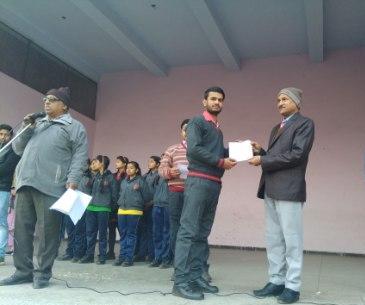 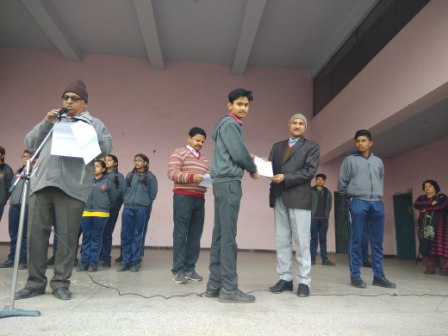 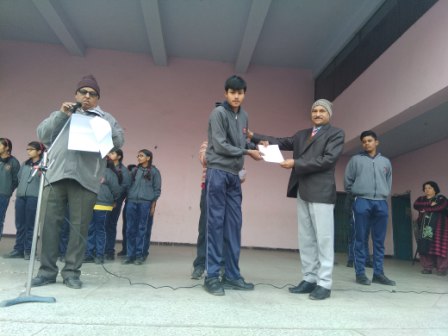 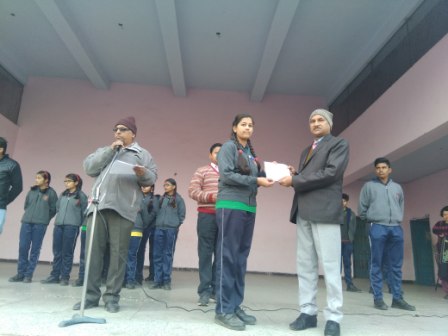 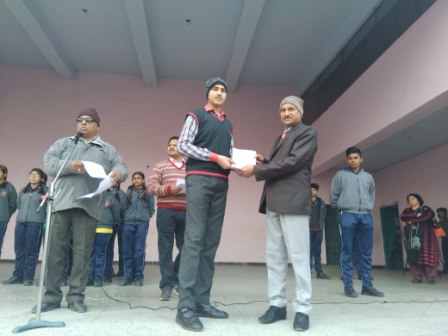 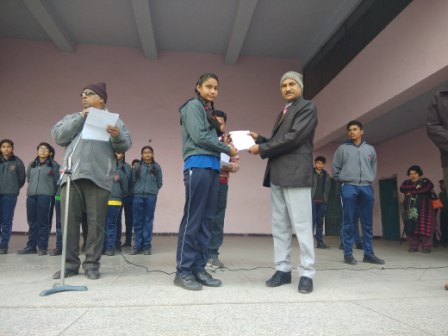 सर्वश्रेष्ठ परिणाम के लिए शिक्षकों को प्रशंसा प्रमाण पत्र 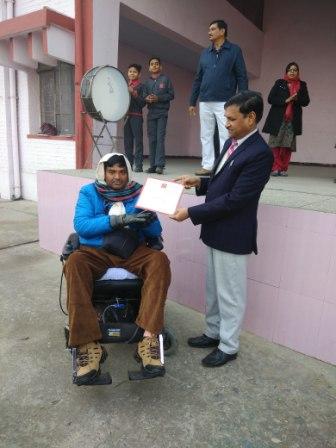 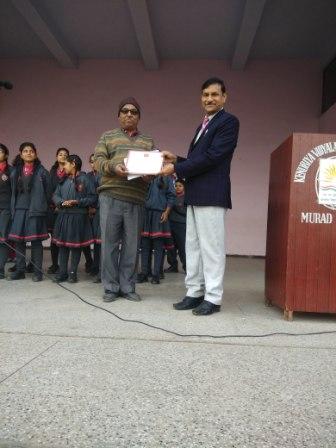 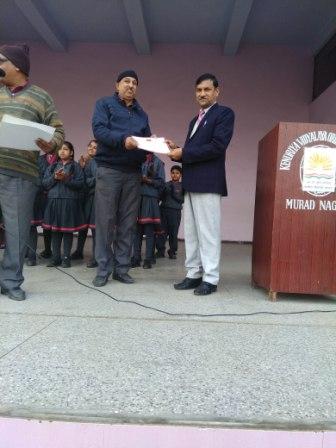 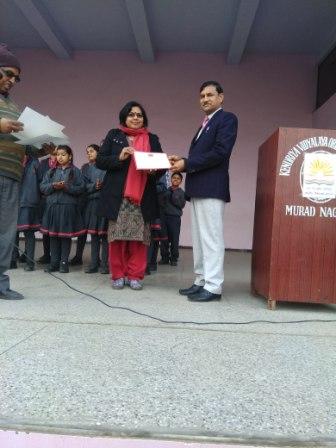 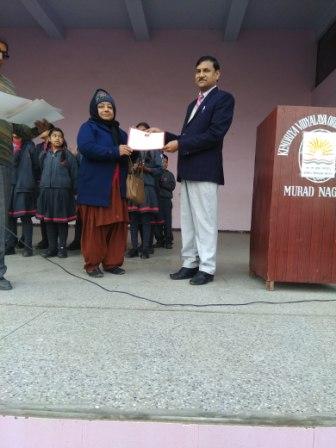 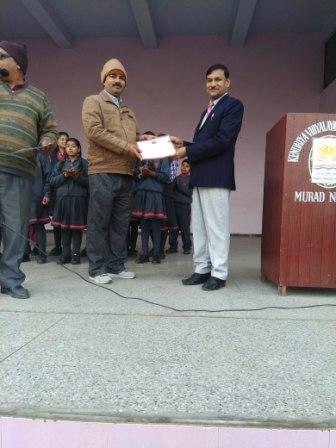 अटल लैब ( पार्टनरशिप स्कूल भ्रमण )  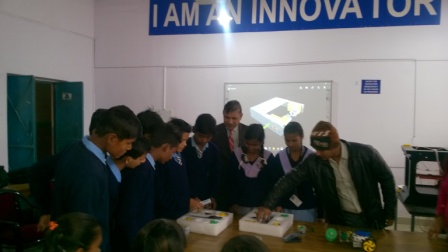 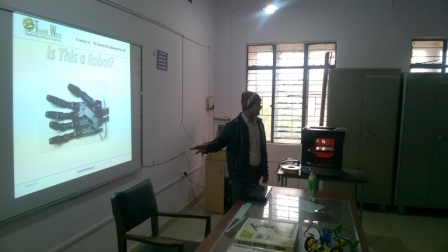 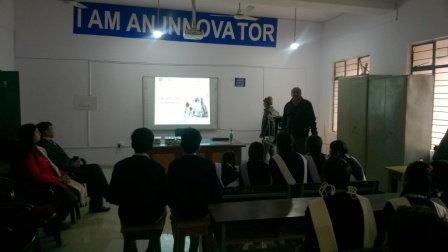 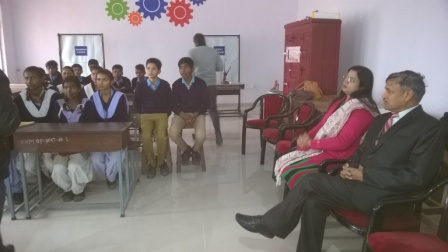 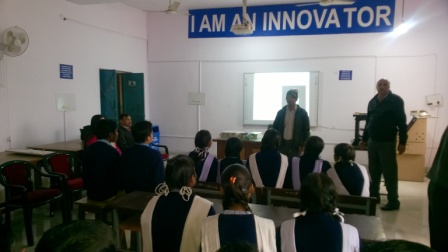 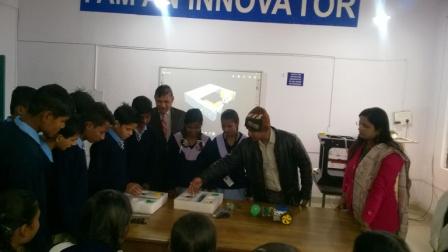 वार्षिक खेलकूद समारोह – 2019 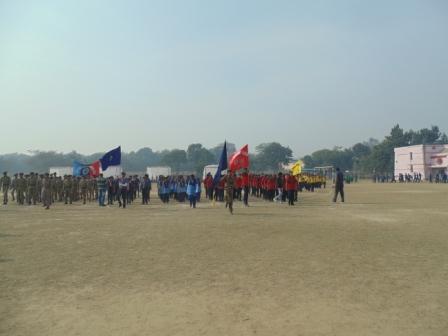 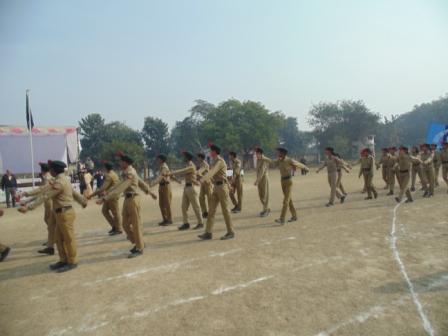 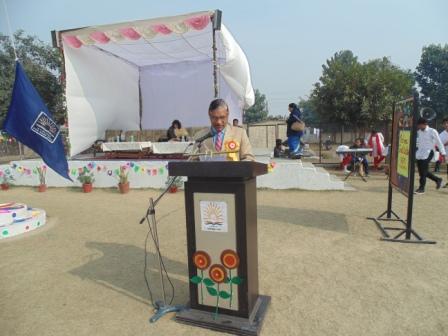 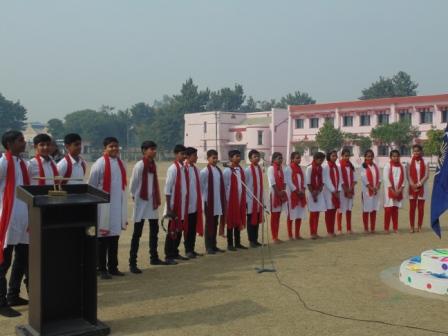 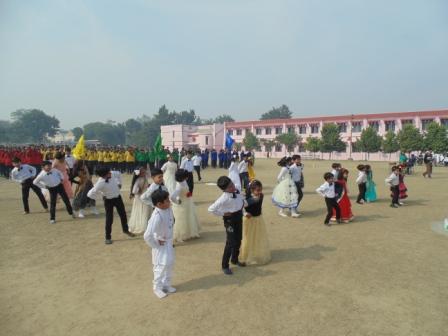 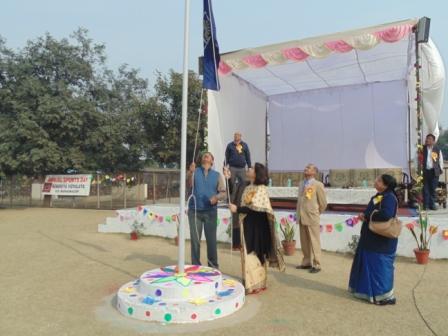 ब्रहमकुमारी आयोजन 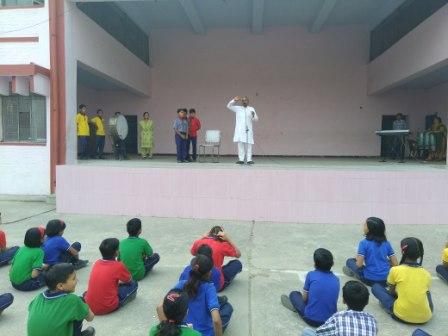 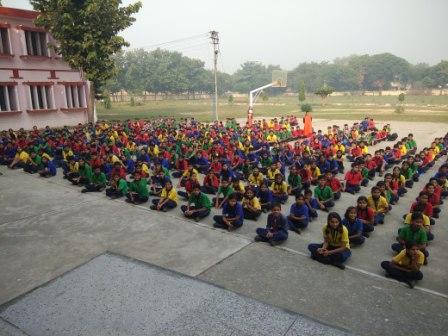 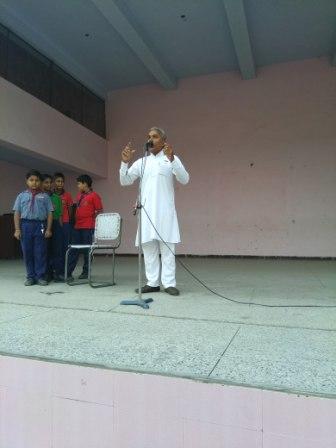 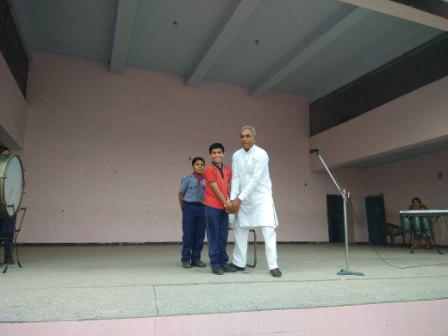 सामूहिक भोज 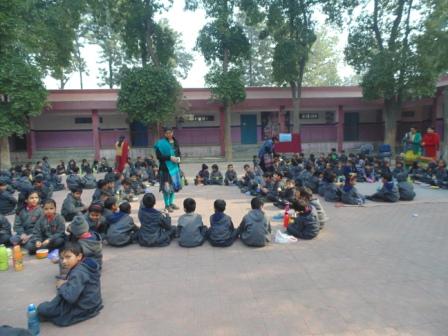 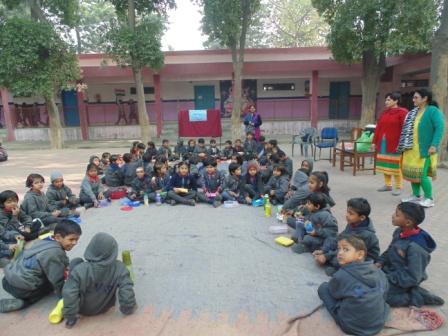 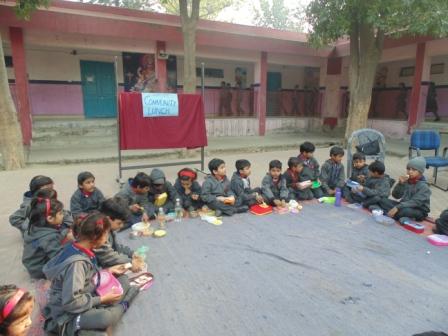 दीपावली उत्सव 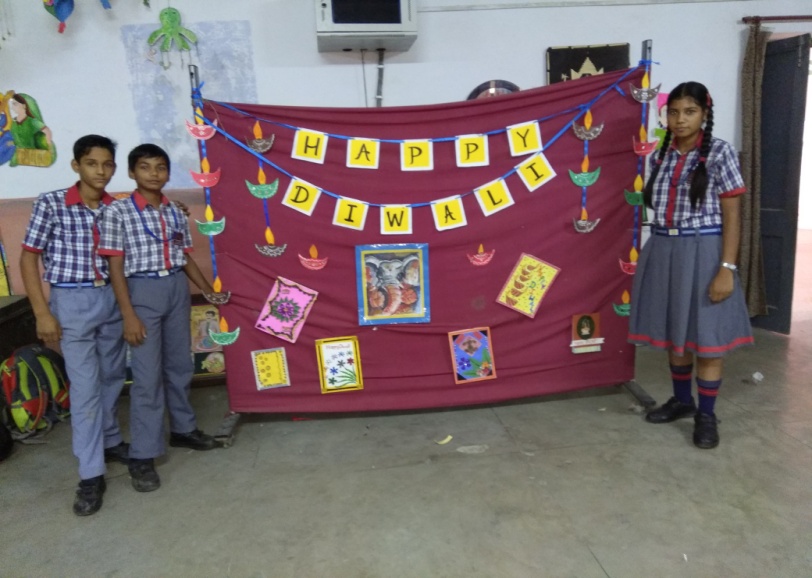 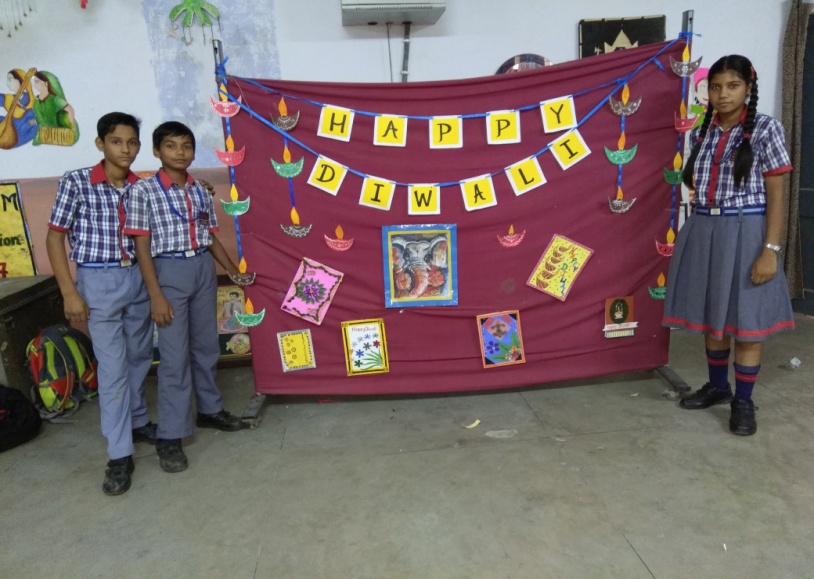 परीक्षा तनाव पर पेंटिंग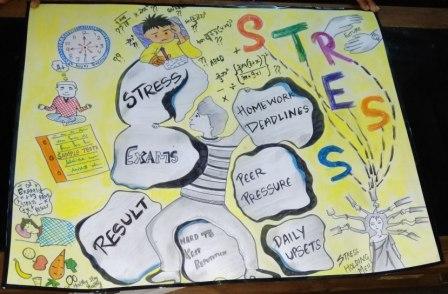 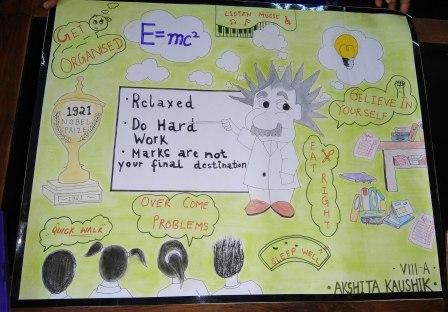 मातृ भाषा दिवस 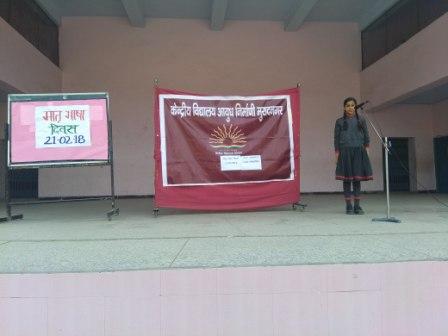 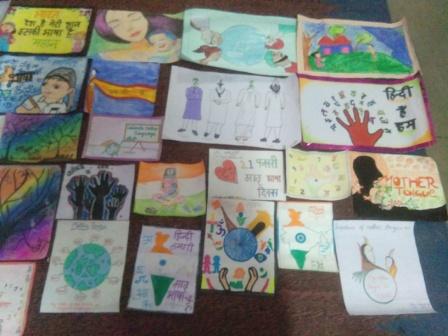 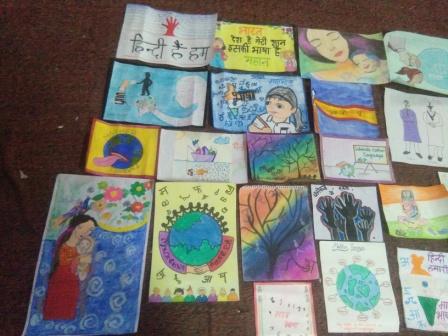 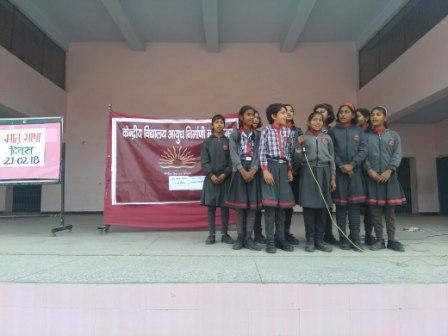 एन॰ सी॰ एस॰ सी॰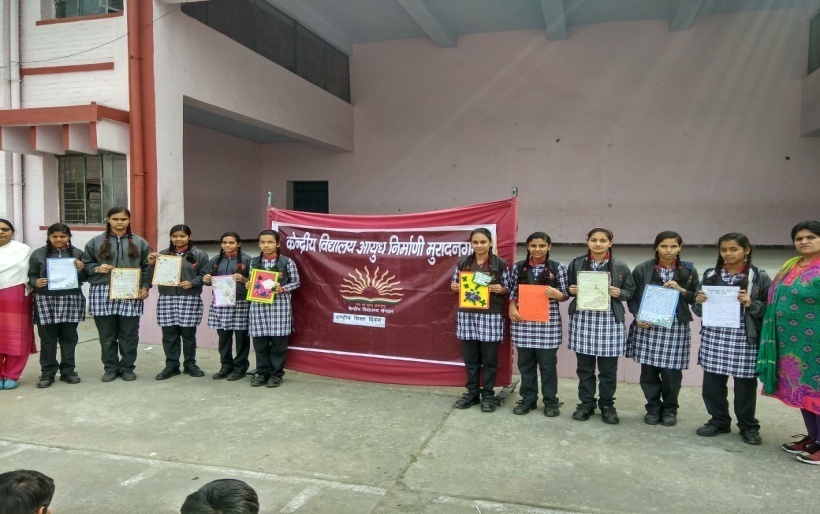 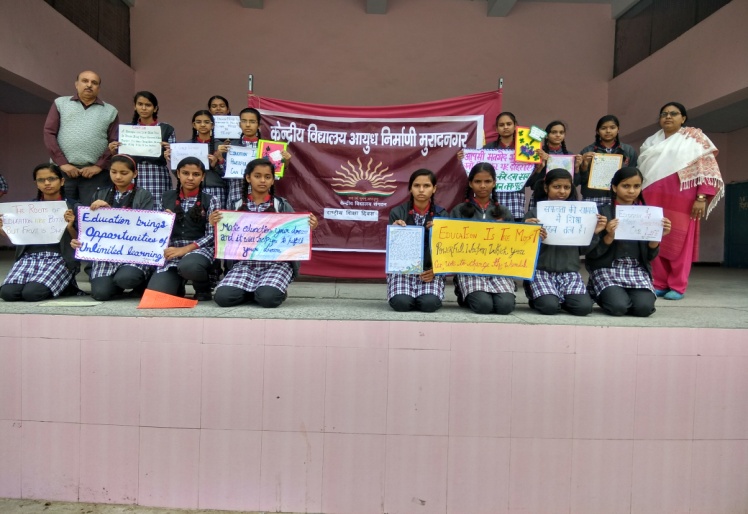 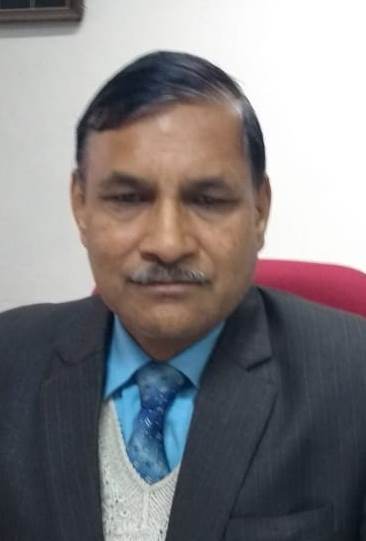 PrincipalKendriyaVidyalayaOrdnance FactoryMuradnagar UP(date)क्रम स.अनुक्रमांक छात्र का नाम अंक प्रतिशत15878423युक्ता शर्मा47695.225878402अदिति शर्मा47194.235878434अक्षत यादव46793.445878453विनय सिंह46492.855878452शुभम सिंह46192.2क्रम स.अनुक्रमांक छात्र का नाम अंक प्रतिशत15878475हर्ष सागर46192.225878459पायल45490.835878478खुशी त्यागी42885.645878468आकांक्षा41482.855878463यष गर्ग40681.2क्रम स.अनुक्रमांक छात्र का नाम अंक प्रतिशत15878494सुजाता मित्तल46993.8 25878507रितिका46192.2 35878503निकिता यादव45791.4 45878493आकांक्षा44288.4 55878504अर्जुन भारद्वाज 42384.6क्रम स.अनुक्रमांक छात्र का नाम अंक प्रतिशत15395190ओजस्वनी कथार्या 48496.8 25395166रिया48096 35395170तान्या48096 45395182हर्ष48096 55395157आकंक्षा मित्तल47695.2subjectRoll No.Candidate NameMarksHindi5878402Aditi Sharma100English5878402Aditi Sharma95Computer Science5878452Shubham Singh99Chemistry5878452Shubham Singh97Maths5878452Shubham Singh97Physics5878423Yukta Sharma95Physics5878452Shubham Singh95Biology5878423Yukta Sharma98Economics5878459Payal95Economics5878475Harsh Sagar95Accountancy5878459Payal92B.St. 5878475Harsh Sagar95History5878493Aakanksha98Geography5878494Sujata Mittal94Political Science5878507Ritika99Physical Education5878429Manik Sharma92SNNAMEMARKS%CLASS & SECSCIENCE TOPPERSSCIENCE TOPPERSSCIENCE TOPPERSSCIENCE TOPPERSSCIENCE TOPPERS1Yash Bhardwaj43386.6XI A2Pushpender42384.6XI A3Saurabh Kumar39078XI ACOMMERCE TOPPERSCOMMERCE TOPPERSCOMMERCE TOPPERSCOMMERCE TOPPERSCOMMERCE TOPPERS1Radhika43286.4XI C2Vishakha38877.6XI C3Gracy38176.2XI CHUMANITIES TOPPERSHUMANITIES TOPPERSHUMANITIES TOPPERSHUMANITIES TOPPERSHUMANITIES TOPPERS1Uttam31763.4XI D2Kajal Yadav31362.6XI D3Meghna30460.8XI D